International Federation of Bodybuilders (IFBB)
Федерация бодибилдинга РоссииИТОГОВЫЙ ПРОТОКОЛВСЕРОССИЙСКИЙ ФЕСТИВАЛЬ ПО ДЕТСКОМУ ФИТНЕСУ И БОДИБИЛДИНГУСписок судей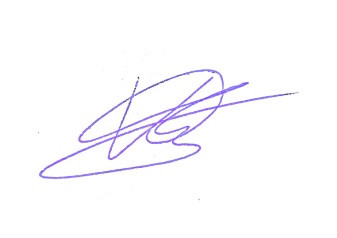 Главный судья соревнований                                                             Д.В.Капустин 


Главный секретарь соревнований                                                     Ю.А.Гуськова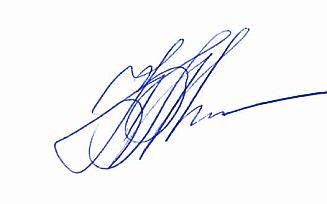 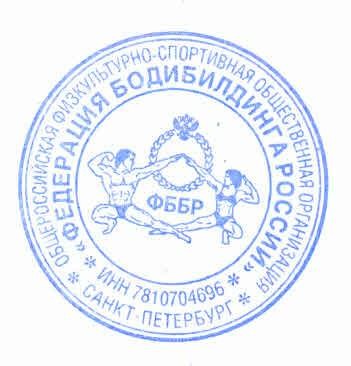 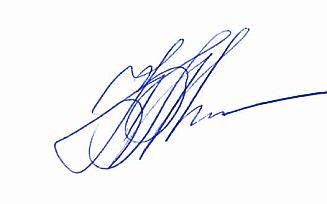 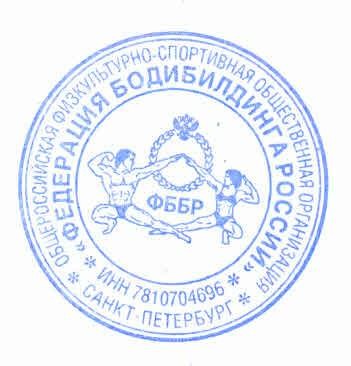 
Главный судья соревнований                                                             Д.В.Капустин 


Главный секретарь соревнований                                                     Н.В.МихайловаГлавный судья соревнований                                                             Д.В.Капустин 
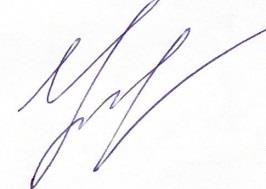 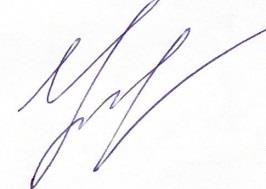 Главный секретарь соревнований                                                     Н.В.МихайловаГлавный судья соревнований                                                             Д.В.Капустин 
Главный секретарь соревнований                                                     Н.В.МихайловаInternational Federation of Bodybuilders (IFBB)
Федерация бодибилдинга РоссииИТОГОВЫЙ ПРОТОКОЛКубок России-2022Главный судья соревнований                                                             Д.В.Капустин 
Главный секретарь соревнований                                                     Н.В.МихайловаInternational Federation of Bodybuilders (IFBB)
Федерация бодибилдинга РоссииИТОГОВЫЙ ПРОТОКОЛКубок России-2022International Federation of Bodybuilders (IFBB)
Федерация бодибилдинга РоссииИТОГОВЫЙ ПРОТОКОЛКубок России-2022Главный судья соревнований                                                             Д.В.Капустин 
Главный секретарь соревнований                                                     Н.В.МихайловаInternational Federation of Bodybuilders (IFBB)
Федерация бодибилдинга РоссииИТОГОВЫЙ ПРОТОКОЛКубок России-2022International Federation of Bodybuilders (IFBB)
Федерация бодибилдинга РоссииИТОГОВЫЙ ПРОТОКОЛКубок России-2022International Federation of Bodybuilders (IFBB)
Федерация бодибилдинга РоссииИТОГОВЫЙ ПРОТОКОЛКубок России-2022Главный судья соревнований                                                             Д.В.Капустин 
Главный секретарь соревнований                                                     Н.В.МихайловаInternational Federation of Bodybuilders (IFBB)
Федерация бодибилдинга РоссииИТОГОВЫЙ ПРОТОКОЛКубок России-2022Главный судья соревнований                                                             Д.В.Капустин 
Главный секретарь соревнований                                                     Н.В.МихайловаInternational Federation of Bodybuilders (IFBB)
Федерация бодибилдинга РоссииИТОГОВЫЙ ПРОТОКОЛКубок России-2022Главный судья соревнований                                                             Д.В.Капустин 
Главный секретарь соревнований                                                     Н.В.МихайловаInternational Federation of Bodybuilders (IFBB)
Федерация бодибилдинга РоссииИТОГОВЫЙ ПРОТОКОЛКубок России-2022КУБОК РОССИИ               КОМАНДНЫЙ ЗАЧЕТГлавный судья соревнований                                                             Д.В.Капустин 
Главный секретарь соревнований                                                     Н.В.МихайловаГлавный судья соревнований                                                             Д.В.Капустин 
Главный секретарь соревнований                                                     Н.В.МихайловаГлавный судья соревнований                                                             Д.В.Капустин 
Главный секретарь соревнований                                                     Н.В.Михайловаг. Челябинск     20 - 22.04.2022 Категория: Атлетический мальчик 6-11 лет№ п/пСтарт. №Ф.И.О.Страна/регион/клубСпорт.
званиеI раундII раундСумма
местЗанятое
местоЗачетн.
очкиВыполн.
норматив1 1 Капустин Павел Алтайский край  10 5 15 1 8.0 2 18 Мочнев Денис Челябинская область  30 12 42 2 6.0 3 16 Лихачёв Максим Тюменская область  30 20 50 3 4.5 4 20 Петров Роман Иркутская область  40 19 59 4 3.5 5 17 Сайфулин Артем Иркутская область  48 27 75 5 3.0 6 21 Яковлев Тимофей Свердловская область  58 25 83 6 2.5 7 19 Ваганов Демид Волгоградская область  70 34 104 7 2.0 г. Челябинск     20 - 22.04.2022 Категория: Атлетический мальчик 12-14 лет№ п/пСтарт. №Ф.И.О.Страна/регион/клубСпорт.
званиеI раундII раундСумма
местЗанятое
местоЗачетн.
очкиВыполн.
норматив1 23 Бастриков Даниил ХМАО  10 5 15 1 8.0 2 27 Андриянов Кирилл Иркутская область  28 14 42 2 6.0 3 45 Слесарев Дмитрий ХМАО  30 18 48 3 4.5 4 25 Казаков Артем Свердловская область  36 14 50 4 3.5 5 22 Мартынов Андрей Иркутская область  56 33 89 5 3.0 6 26 Колесник Матвей Иркутская область  62 32 94 6 2.5 7 24 Попов Лев Иркутская область  68 33 101 7 2.0 8 28 Губин Савелий Тюменская область  80 37 117 8 1.5 г. Челябинск     20 - 22.04.2022 Категория: Фитнес мальчики 6-10 лет№ п/пСтарт. №Ф.И.О.Страна/регион/клубСпорт.
званиеI раундII раундСумма
местЗанятое
местоЗачетн.
очкиВыполн.
норматив1 1 Капустин Павел Алтайский край  10 5 15 1 8.0 2 3 Краштан Макар Челябинская область  20 14 34 2 6.0 3 2 Камалов Федор Челябинская область  30 12 42 3 4.5 г. Челябинск     20 - 22.04.2022 Категория: Фитнес юноши 11-15 лет№ п/пСтарт. №Ф.И.О.Страна/регион/клубСпорт.
званиеI раундII раундСумма
местЗанятое
местоЗачетн.
очкиВыполн.
норматив1 5 Калистратов Семен  Челябинская область  10 5 15 1 8.0 2 4 Парунин Егор Пермский край  20 10 30 2 6.0 г. Челябинск     20 - 22.04.2022 Категория: Фитнес девочки до 7 лет№ п/пСтарт. №Ф.И.О.Страна/регион/клубСтрана/регион/клубСпорт.
званиеI раундII раундСумма
местЗанятое
местоЗачетн.
очкиВыполн.
норматив1 11 Ермакова Анастасия Санкт-Петербург  Санкт-Петербург  14 14 28 1 8.0 2 12 Выголова Маргарита Пермский край  Пермский край  32 5 37 2 6.0 3 9 Лунегова Радмила Республика Крым  Республика Крым  28 21 49 3 4.5 4 10 Орлова Ева  Челябинская область  Челябинская область  56 16 72 4 3.5 5 7 Морозова Сладислава Красноярский край  Красноярский край  68 22 90 5 3.0 6 13 Думина Арина Челябинская область  Челябинская область  66 30 96 6 2.5 7 8 Камалова Маргарита Челябинская область  Челябинская область  72 36 108 7 2.0 8 15 Слинкина Виктория Челябинская область  Челябинская область  64 45 109 8 1.5 9 14 Ендырева Софья Тюменская область  Тюменская область  82 40 122 9 1.0 г. Челябинск     20 - 22.04.2022 г. Челябинск     20 - 22.04.2022 г. Челябинск     20 - 22.04.2022 г. Челябинск     20 - 22.04.2022 Категория: Фитнес девочки 8-9 летКатегория: Фитнес девочки 8-9 летКатегория: Фитнес девочки 8-9 летКатегория: Фитнес девочки 8-9 летКатегория: Фитнес девочки 8-9 летКатегория: Фитнес девочки 8-9 летКатегория: Фитнес девочки 8-9 летКатегория: Фитнес девочки 8-9 лет№ п/пСтарт. №Ф.И.О.Страна/регион/клубСтрана/регион/клубСпорт.
званиеI раундII раундСумма
местЗанятое
местоЗачетн.
очкиВыполн.
норматив1 42 Пошнева Анна Кемеровская область  Кемеровская область  36 7 43 1 8.0 2 41 Виноградова Мелания  Санкт-Петербург  Санкт-Петербург  48 14 62 2 6.0 3 32 Мусихина Василина Санкт-Петербург  Санкт-Петербург  46 18 64 3 4.5 4 31 Кулебакина Милана Кемеровская область  Кемеровская область  58 16 74 4 3.5 5 43 Филиппова Виталина Республика Татарстан  Республика Татарстан  52 28 80 5 3.0 6 30 Пятунина Екатерина Пермский край  Пермский край  70 35 105 6 2.5 7 37 Кузьмичева Полина Санкт-Петербург  Санкт-Петербург  50 58 108 7 2.0 8 38 Семакова Софья Пермский край  Пермский край  80 33 113 8 1.5 9 34 Орлова София Челябинская область  Челябинская область  88 35 123 9 1.0 10 36 Порошина Елизавета Пермский край  Пермский край  84 55 139 10 0.5 11 39 Мурыгина Василиса Челябинская область  Челябинская область  106 60 166 11 0.0 12 33 Конопельченко Алина Краснодарский край  Краснодарский край  118 58 176 12 0.0 13 40 Болдырева Валерия Челябинская область  Челябинская область  128 72 200 13 0.0 14 35 Кисельникова Алена Челябинская область  Челябинская область  140 62 202 14 0.0 15 29 Важенина Злата Челябинская область  Челябинская область  152 60 212 15 0.0 16 44 Рябченко Валерия Челябинская область  Челябинская область  144 80 224 16 0.0 г. Челябинск     20 - 22.04.2022 г. Челябинск     20 - 22.04.2022 г. Челябинск     20 - 22.04.2022 г. Челябинск     20 - 22.04.2022 г. Челябинск     20 - 22.04.2022 Категория: Фитнес девочки 10-11 летКатегория: Фитнес девочки 10-11 летКатегория: Фитнес девочки 10-11 летКатегория: Фитнес девочки 10-11 летКатегория: Фитнес девочки 10-11 летКатегория: Фитнес девочки 10-11 летКатегория: Фитнес девочки 10-11 летКатегория: Фитнес девочки 10-11 летКатегория: Фитнес девочки 10-11 лет№ п/пСтарт. №Ф.И.О.Страна/регион/клубСпорт.
званиеI раундII раундСумма
местЗанятое
местоЗачетн.
очкиВыполн.
норматив1 54 Петрова Людмила Республика Крым  38 9 47 1 8.0 2 58 Самойленко Вероника Челябинская область  42 11 53 2 6.0 3 50 Дудина Кристина Пермский край  38 15 53 3 4.5 4 53 Михайлова Ксения Санкт-Петербург  34 20 54 4 3.5 5 57 Каменева Арина Пермский край  28 31 59 5 3.0 6 52 Васильева Анастасия Санкт-Петербург  66 33 99 6 2.5 7 49 Кузнецова Анна Санкт-Петербург  56 45 101 7 2.0 8 51 Богданова Ульяна Челябинская область  88 58 146 8 1.5 9 55 Лямзенко Анастасия Пермский край  100 50 150 9 1.0 10 47 Максимова Валерия Пермский край  124 30 154 10 0.5 11 48 Симонова Александра Санкт-Петербург  110 50 160 11 0.0 12 56 Иванова Илона Челябинская область  92 70 162 12 0.0 13 59 Муллахметова Арина Челябинская область  120 66 186 13 0.0 14 46 Аксултанова Вероника Челябинская область  140 54 194 14 0.0 г. Челябинск     20 - 22.04.2022 Категория: фитнес девушки 12-13 лет№ п/пСтарт. №Ф.И.О.Страна/регион/клубСпорт.
званиеI раундII раундСумма
местЗанятое
местоЗачетн.
очкиВыполн.
норматив1 74 Казакова Анна Челябинская область  12 13 25 1 8.0 2 66 Санитарова Алиса Санкт-Петербург  30 20 50 2 6.0 3 63 Мокрушина Ксения Кемеровская область  38 15 53 3 4.5 4 64 Трунина Елена Санкт-Петербург  42 30 72 4 3.5 5 73 Земченкова Софья Кемеровская область  70 12 82 5 3.0 6 62 Нафикова Юлия Пермский край  70 25 95 6 2.5 7 60 Васильева София Санкт-Петербург  78 38 116 7 2.0 8 75 Агафонова Екатерина Пермский край  64 63 127 8 1.5 9 61 Иванова Юлия Челябинская область  62 66 128 9 1.0 10 71 Сойчак Алена Санкт-Петербург  106 42 148 10 0.5 11 68 Краснова Ульяна Тюменская область  122 41 163 11 0.0 12 65 Огаркова Наталья Пермский край  106 60 166 12 0.0 13 67 Пономаренко Владислава Краснодарский край  120 71 191 13 0.0 14 70 Сульдина Арина Челябинская область  144 50 194 14 0.0 15 69 Гиниятуллина Яна Челябинская область  144 70 214 15 0.0 г. Челябинск     20 - 22.04.2022 Категория: Фитнес девушки 14-15 лет№ п/пСтарт. №Ф.И.О.Страна/регион/клубСпорт.
званиеI раундII раундСумма
местЗанятое
местоЗачетн.
очкиВыполн.
норматив1 80 Тесова Ульяна Санкт-Петербург  10 5 15 1 8.0 2 76 Хисамова Камилла Пермский край  34 17 51 2 6.0 3 78 Никитина Ульяна Челябинская область  34 20 54 3 4.5 4 81 Волкова Мирослава Санкт-Петербург  48 24 72 4 3.5 5 79 Канкасова Полина Санкт-Петербург  42 34 76 5 3.0 6 77 Кузнецова Екатерина Пермский край  62 16 78 6 2.5 7 82 Конева София Пермский край  66 30 96 7 2.0 ФИО Регион Судейская категория Гуськова Юлия АлександровнаЧелябинская областьВКГоок Элина АлександровнаТюменская областьВККапустин Денис ВасильевичАлтайский крайВКДонцова Екатерина ИвановнаОмская областьВКМедведева Ольга БорисовнаЛенинградская областьМКЛохман Мария КонстантиновнаИркутская область3 категорияДробкова Марина АлександровнаПермский край3 категорияДементьева Татьяна ВладимировнаРеспублика Крым3 категорияБисярина Елена НиколаевнаПермский край2 категорияТрифонов Алексей ДимитровичСвердловская область2 категорияТрифонова Дарья ВадимовнаСвердловская область2 категорияГаврилова Алена ИгоревнаЧелябинская область1 категорияЛунегова Евгения АРеспублика Крым1 категорияКузнецова Анна НиколаевнаТюменская область1 категорияЛагутина Светлана АлександровнаБрянская область1 категорияРегионРегионВсего очковКоманд. местоРегионВсего очковКоманд. местоЧелябинская область34.01Санкт-Петербург32.52Пермский край25.53Кемеровская область19.04Иркутская область18.05Алтайский край16.06Республика Крым12.57ХМАО12.58Тюменская область7.09Свердловская область6.010Красноярский край3.011Республика Татарстан3.012Волгоградская область2.013Краснодарский край0.014International Federation of Bodybuilders (IFBB)
Федерация бодибилдинга РоссииИТОГОВЫЙ ПРОТОКОЛПервенство России-2022 г. Челябинск     22 - 24.04.2022 Категория: Бодибилдинг юноши№ п/пСтарт. №Ф.И.О.Страна/регион/клубСпорт.
званиеI раундII раундСумма
местЗанятое
местоЗачетн.
очкиВыполн.
норматив1 814 Максимов Никита Пермский край  10 5 15 1 8.0 2 815 Чернигов Дмитрий Иркутская область  20 10 30 2 6.0 3 811 Киреев Семён Свердловская обл.30 15 45 3 4.5 4 313 Тугарин Михаил Иркутская область  40 20 60 4 3.5 г. Челябинск     22 - 24.04.2022 Категория: Классический бодибилдинг юниоры№ п/пСтарт. №Ф.И.О.Страна/регион/клубСпорт.
званиеI раундII раундСумма
местЗанятое
местоЗачетн.
очкиВыполн.
норматив1 832 Карпенков Алексей Московская область  20 8 28 1 12.0 2 935 Колесников Семён Пермский край  18 11 29 2 9.0 3 857 Мазин Владислав Пермский край  34 18 52 3 7.0 4 869 Замякин Владлен Краснодарский край  36 17 53 4 5.0 5 807 Пекшеев Иван Респ.Татарстан48 23 71 5 4.5 г. Челябинск     22 - 24.04.2022 Категория: Пляжный бодибилдинг юниоры№ п/пСтарт. №Ф.И.О.Страна/регион/клубСпорт.
званиеI раундII раундСумма
местЗанятое
местоЗачетн.
очкиВыполн.
норматив1 928 Ясыбаш Петр Санкт-Петербург  5 5 1 12.0 2 832 Карпенков Алексей Московская область  14 14 2 9.0 3 931 Полянцев Данила Санкт-Петербург  17 17 3 7.0 4 941 Асяев Евгений Нижегородская обл.17 17 4 5.0 5 946 Бачурин Алексей Томская область   122 22 5 4.5 6 978 Аксёнов Тимофей Пермский край  30 30 6 4.0 7 963 Комов Никита Тюменская область  34 34 7 3.0 г. Челябинск     22 - 24.04.2022 Категория: Бодибилдинг юниоры 75 кг№ п/пСтарт. №Ф.И.О.Страна/регион/клубСпорт.
званиеI раундII раундСумма
местЗанятое
местоЗачетн.
очкиВыполн.
норматив1 832 Карпенков Алексей Московская область  14 7 21 1 12.0 2 935 Колесников Семён Пермский край  24 12 36 2 9.0 3 820 Тунеев Павел Новосибирская обл.24 12 36 3 7.0 4 807 Пекшеев Иван Респ.Татарстан  36 19 55 4 5.0 г. Челябинск     22 - 24.04.2022 Категория: Бодибилдинг юниоры 75+ кг№ п/пСтарт. №Ф.И.О.Страна/регион/клубСтрана/регион/клубСпорт.
званиеI раундII раундСумма
местЗанятое
местоЗачетн.
очкиВыполн.
норматив1 812 Тенетко Георгий Красноярский край  Красноярский край  10 5 15 1 12.0 2 806 Ларионов Никита Пермский край  Пермский край  22 13 35 2 9.0 3 810 Кузнецов Андрей Челябинская область Челябинская область 32 14 46 3 7.0 4 823 Качуровский Юрий Санкт-Петербург  Санкт-Петербург  38 19 57 4 5.0 5 819 Игнатов Валерий Республика Коми  Республика Коми  50 25 75 5 4.5 6 821 Абсалямов Александр Санкт-Петербург  Санкт-Петербург  60 30 90 6 4.0 г. Челябинск     22 - 24.04.2022 г. Челябинск     22 - 24.04.2022 г. Челябинск     22 - 24.04.2022 г. Челябинск     22 - 24.04.2022 Категория: Юниоры абсолютнаяКатегория: Юниоры абсолютнаяКатегория: Юниоры абсолютнаяКатегория: Юниоры абсолютнаяКатегория: Юниоры абсолютнаяКатегория: Юниоры абсолютнаяКатегория: Юниоры абсолютнаяКатегория: Юниоры абсолютная№ п/пСтарт. №Ф.И.О.Страна/регион/клубСпорт.
званиеI раундII раундСумма
местЗанятое
местоЗачетн.
очкиВыполн.
норматив1 812 Тенетко Георгий Красноярский край  10 10 1 2.0 2 832 Карпенков Алексей Московская область  20 20 2 0.0 г. Челябинск     22 - 24.04.2022 Категория: Классический бодибилдинг мастера№ п/пСтарт. №Ф.И.О.Страна/регион/клубСпорт.
званиеI раундII раундСумма
местЗанятое
местоЗачетн.
очкиВыполн.
норматив1 828 Горенков Сергей Санкт-Петербург  12 6 18 1 12.0 2 822 Юшкевич Валерий Москва  18 9 27 2 9.0 3 876 Мальков Евгений Санкт-Петербург  30 15 45 3 7.0 4 865 Филипченко Дмитрий Респу.Саха (Якутия)40 20 60 4 5.0 5 838 Шишкин Кирилл Москва  50 25 75 5 4.5 6 834 Смирнов Игорь Калининградская обл.60 30 90 6 4.0 г. Челябинск     22 - 24.04.2022 Категория: Фитнес-юниорки, до и вкл. 16-20 лет№
п/пСтарт.
№Ф.И.О.Страна/регион/клубСпорт.
звание1 раунд2 раунд3 раундСумма
местЗанятое
местоЗачетн.
очкиВыполн.
норматив188Гуськова АнастасияЧелябинская область  8513112.0 284Ханжина ДарьяПермский край  9122129.0 385Димитрюк ПолинаПермский край  20133337.0 487Мирошкина НаталияЧелябинская область  15193445.0 586Березина АринаЧелябинская область  24244854.5 г. Челябинск     22 - 24.04.2022 Категория: Бодифитнес юниорки№
п/пСтарт.
№Ф.И.О.Страна/регион/клубСпорт.
звание1 раунд2 раунд3 раундСумма
местЗанятое
местоЗачетн.
очкиВыполн.
норматив1116Горячева КристинаРостовская область  КМС55112.0 2115Галакова АлександраМосковская область  121229.0 3304Коробейникова ЕкатеринаКрасноярский край  141437.0 4337Федорова СофияСанкт-Петербург  191945.0 5112Родина ЕлизаветаМосква  252554.5 г. Челябинск     22 - 24.04.2022 Категория: Фитнес-бикини юниорки 16-20 лет№
п/пСтарт.
№Ф.И.О.Страна/регион/клубСпорт.
звание1 раунд2 раунд3 раундСумма
местЗанятое
местоЗачетн.
очкиВыполн.
норматив1310Малухина ПолинаЧелябинская область  55112.0 2302Денисова АнастасияЛенинградская область  121229.0 3364Батурина ЕлизаветаНижегородская область  141437.0 4330Ахметова ЭльвираРеспублика Татарстан  191945.0 5363Семенова ВикторияМосква  262654.5 6321Шумовская ВалерияЧелябинская область  313164.0 7442Рачковская ЕлизаветаКрасноярский край  323273.0 889Таносова АннаРесп.Башкортостан  414182.0 9445Митрофанова АнжеликаКурганская область  444491.5 10494Сафина ВиленаРесп. Башкортостан5252101.0 11112Родина ЕлизаветаМосква  5353110.0 г. Челябинск     22 - 24.04.2022 Категория: Фитнес-бикини ю 21-23 года 166см№
п/пСтарт.
№Ф.И.О.Страна/регион/клубСпорт.
звание1 раунд2 раунд3 раундСумма
местЗанятое
местоЗачетн.
очкиВыполн.
норматив1362Кононова ТатьянаМосква  99112.0 2301Губарева ЯнаИркутская область  111129.0 3105Устенцова ОльгаСвердловская область  141437.0 4370Литвинец ВероникаПриморский край  232345.0 5334Малашина ДарьяМосква  252554.5 6471Худякова ДарьяСвердловская область  262664.0 7304Коробейникова ЕкатеринаКрасноярский край  383873.0 8103Горбатенко ЕлизаветаПриморский край  383882.0 9335Нехорошева ВероникаСанкт-Петербург  454591.5 10306Храмова ЮлияМосква  5252101.0 11331Дунаева ГалинаКемеровская область  5353110.0 12457Важенина ИринаХМАО-Югра  6464120.0 13374Пиценко АнжеликаКраснодарский край  6666130.0 14381Ярославцева АлинаТюменская область  6868140.0 15463Шматова ОльгаСвердловская область  7070150.0 г. Челябинск     22 - 24.04.2022 Категория: Фитнес-бикини ю 21-23 года +166см№
п/пСтарт.
№Ф.И.О.Страна/регион/клубСпорт.
звание1 раунд2 раунд3 раундСумма
местЗанятое
местоЗачетн.
очкиВыполн.
норматив1344Бузмакова АлександраКировская область  77112.0 2303Хохлова МелиссаМосква  8829.0 3323Иванцова АлинаТомская область  161637.0 4346Карпова ЕваОмская область  181845.0 5337Федорова СофияСанкт-Петербург  313154.5 6305Протасова ОльгаРеспублика Бурятия  353564.0 7354Анисимова РинаРесп.Башкортостан  363673.0 8316Щебет ЕкатеринаРеспублика Саха (Якутия) 373782.0 9308Афанасьева ОксанаСаратовская область  383891.5 г. Челябинск     22 - 24.04.2022 Категория: Фитнес-бикини юниорки абс.№
п/пСтарт.
№Ф.И.О.Страна/регион/клубСпорт.
звание1 раунд2 раунд3 раундСумма
местЗанятое
местоЗачетн.
очкиВыполн.
норматив1362Кононова ТатьянаМосква  6612.0 2344Бузмакова АлександраКировская область  9920.0 г. Челябинск     22 - 24.04.2022 Категория: Бодифитнес мастера 35-39 лет№
п/пСтарт.
№Ф.И.О.Страна/регион/клубСпорт.
звание1 раунд2 раунд3 раундСумма
местЗанятое
местоЗачетн.
очкиВыполн.
норматив1124Гордеева ЮлияМосква  55112.0 2144Тылец ИннаСанкт-Петербург  121229.0 3131Амбросова ИринаНовосибирская область  191937.0 4128Панина ЕленаМосква  212145.0 5149Захарова СветланаСанкт-Петербург  212154.5 6157Завадская НинаКраснодарский край  252564.0 7192Филимонова ЮлияКировская область  393973.0 8122Мочнева АнастасияЧелябинская область  424282.0 9126Тарабакина ОльгаНижегородская область  484891.5 10186Мельник АннаКалининградская область 4949101.0 11134Дмитриева ЕкатеринаРеспублика Башкортостан  5050110.0 12159Альтергод-Алерборн ТатьянаКраснодарский край  6060120.0 13142Лыч АлёнаКраснодарский край  6767130.0 14136Казанцева РаисаКемеровская область  7070140.0 15119Глухова АнастасияМосковская область  7373150.0 16140Денисова ТатьянаНовосибирская область  -17137Звонарева ВероникаРесп. Башкортостан  -18156Каберец КристинаАлтайский край  -19171Мартынова ЕленаКрасноярский край  -20129Квитченко ДианаКалужская область  -21141Лисовенко ЕленаКемеровская область  -22139Мерлинг ЕкатеринаОмская область  -23153Коркодинова ОльгаПермский край  -24377Мартынова ВалерияРостовская область  -г. Челябинск     22 - 24.04.2022 Категория: Бодифитнес мастера ст.40 лет№
п/пСтарт.
№Ф.И.О.Страна/регион/клубСпорт.
звание1 раунд2 раунд3 раундСумма
местЗанятое
местоЗачетн.
очкиВыполн.
норматив194Светличная СветланаТверская область  77112.0 2162Гущина ИринаБеларусь  101029.0 3123Кубышкина ЕкатеринаМосква  141437.0 4125Аширбаева ОльгаТюменская область  171745.0 5118Финогенова ОльгаСвердловская область  292954.5 6120Венгерак АлесяБелгородская область  343464.0 7102Завалина АннаКалининградская область 404073.0 8191Биндас ЯнаВоронежская область  414182.0 9160Зотова ОльгаКраснодарский край  424291.5 10132Лютова ЕленаЯНАО  4343101.0 11130Зимина ЕленаИркутская область  6262110.0 12138Кононенко НатальяКалининградская область 6363120.0 13155Головунина ИринаМосква  6363130.0 1495Воронянская НатальяРостовская область  6565140.0 15127Лаврентьева ТатьянаРеспублика Башкортостан  7171150.0 16121Соловьева ИринаНовосибирская область  -17117Уханова НатальяЯрославская область  -18135Драгун АннаНовосибирская область  -19133Бурасова ОльгаРесп. Башкортостан  -2096Медведева МаринаСвердловская область  -21176Пястолова ОксанаЧелябинская область  -22158Сергеева КсенияЧелябинская область  -г. Челябинск     22 - 24.04.2022 Категория: Фитнес-бикини мастера 35-39 лет 166см№
п/пСтарт.
№Ф.И.О.Страна/регион/клубСпорт.
звание1 раунд2 раунд3 раундСумма
местЗанятое
местоЗачетн.
очкиВыполн.
норматив1431Елисеева ОльгаПермский край  77112.0 2318Минжулина АнастасияИркутская область  161629.0 3498Тулинова ЮлияВологодская область  171737.0 4343Дроздова ВиталияСанкт-Петербург  202045.0 5382Клюка ЕленаСвердловская область  212154.5 6339Барбасова НатальяМосква  252564.0 7351Звонцова ЮлияТульская область  383873.0 8391Энс ВераЧелябинская область  404082.0 9482Починок ЕленаСанкт-Петербург  444491.5 10458Шапрынская ЕкатеринаСанкт-Петербург  4848101.0 11496Калашникова ЕвгенияСвердловская область  6161110.0 12461Горовая АннаЧелябинская область  6262120.0 13315Казанцева АннаЧелябинская область  6565130.0 14453Овчаренко СветланаКрасноярский край  6565140.0 15448Иванова МаринаТверская область  7474150.0 16398Ваганова ОльгаСвердловская область  7575160.0 17466Данилова МарияРеспублика Коми  -18193Кузьмина ЕленаМосковская область  -19241Ямалеева ГульназЯНАО  -20357Филиппова ВероникаРеспублика Татарстан  -21405Цветкова АннаРесп. Башкортостан  -22396Нестерова ЕкатеринаСвердловская область  -23455Горшенина ЕленаСвердловская область  -24406Буланкина ОксанаРесп.Башкортостан  -2590Ломанова ЕленаСанкт-Петербург  -26481Дюндик ЕвгенияСвердловская область  -27242Кузеванова АнастасияСвердловская область  -28414Кострикова АнастасияСвердловская область  -29383Сазикова АнастасияСвердловская область  -30320Первухина ЮлияЧелябинская область  -31394Минина НадеждаЧелябинская область  -г. Челябинск     22 - 24.04.2022 Категория: Фитнес-бикини мастера 35-39 лет +166см№
п/пСтарт.
№Ф.И.О.Страна/регион/клубСпорт.
звание1 раунд2 раунд3 раундСумма
местЗанятое
местоЗачетн.
очкиВыполн.
норматив1372Сергущенко ЕленаМосква  77112.0 2356Рупосова ЕвгенияСанкт-Петербург  101029.0 3495Устьянцева СнежанаСвердловская область  191937.0 4338Кузнецова МарияМосква  222245.0 5333Осипцева ГалинаСанкт-Петербург  222254.5 6108Саввина МарияСанкт-Петербург  242464.0 7350Костецкая ЕленаСанкт-Петербург  383873.0 8410Скибицкая ИринаКемеровская область  404082.0 9369Гвоздева АннаСанкт-Петербург  424291.5 10499Чепурина ЕкатеринаСвердловская область  5050101.0 11201Шарова СветланаМосковская область  6060110.0 12426Иванова ОлесяСанкт-Петербург  6262120.0 13440Смирнова ЕкатеринаАрхангельская область  6666130.0 14487Люсый НаталияКалининградская область 6666140.0 15522Долгих ОльгаЧелябинская область  7171150.0 16515Патрина ОльгаМосква  -17521Струянская ОльгаЧелябинская область  -18328Насырова НеллиИркутская область  -19367Шабанова ЮлияМосковская область  -20417Епишина ДарьяПермский край  -21355Полякова ЕленаРесп.Башкортостан  -22418Минькова ГузельСанкт-Петербург  -23237Горелова ЭльвираСвердловская область  -24511Шапкина ОльгаЧелябинская область  -г. Челябинск     22 - 24.04.2022 Категория: Фитнес-бикини мастера ст.40 лет№
п/пСтарт.
№Ф.И.О.Страна/регион/клубСпорт.
звание1 раунд2 раунд3 раундСумма
местЗанятое
местоЗачетн.
очкиВыполн.
норматив1341Пивнева НаталияМосква  55112.0 2366Жильцова ЕленаМосква  111129.0 3424Жданович СветланаНовосибирская область  131337.0 4428Лукина ЕленаСанкт-Петербург  202045.0 5280Романович ДианаСанкт-Петербург  303054.5 6464Мелякина НатальяКрасноярский край  343464.0 7324Ковалева АнастасияТомская область  363673.0 8233Харитонова ОксанаПермский край  373782.0 9393Махмудова ГульфияЧелябинская область  404091.5 10176Пястолова ОксанаЧелябинская область  6161101.0 11465Алисеевич НатальяКрасноярский край  6262110.0 12447Булыгина АннаКраснодарский край  6262120.0 13207Царевская ИнессаМосковская область  6262130.0 14327Уварова ЮлияРеспублика Бурятия  6767140.0 15317Кимаева ЮлияЧелябинская область  7070150.0 16491Карякина ОлесяМосковская область  7272160.0 17225Лузина НатальяСвердловская область  8585170.0 18484Петросян НатальяКрасноярский край  -19231Ваганова МаргаритаЧелябинская область  -20492Харисова ЖаннаМосква  -21450Булатова ЮлияСвердловская область  -22240Буйских ЮлияСвердловская область  -23319Самарина ТатьянаЧелябинская область  -24524Миначова АльбинаЧелябинская область  -г. Челябинск     22 - 24.04.2022 Категория: Фитнес-бикини мастера абс.№
п/пСтарт.
№Ф.И.О.Страна/регион/клубСпорт.
звание1 раунд2 раунд3 раундСумма
местЗанятое
местоЗачетн.
очкиВыполн.
норматив1372Сергущенко ЕленаМосква  5512.0 2341Пивнева НаталияМосква  111120.0 3431Елисеева ОльгаПермский край  131330.0 г. Челябинск     22 - 24.04.2022 Категория: Бодибилдинг мастера 40-49 лет 90 кг№ п/пСтарт. №Ф.И.О.Страна/регион/клубСпорт.
званиеI раундII раундСумма
местЗанятое
местоЗачетн.
очкиВыполн.
норматив1 912 Рябинин Александр Алтайский край  16 8 24 1 12.0 2 802 Устюгов Вадим Республика Хакасия  16 9 25 2 9.0 3 809 Горбачев Дмитрий Новосибирская область  32 16 48 3 7.0 4 822 Юшкевич Валерий Москва  36 18 54 4 5.0 5 804 Максимов Андрей ХМАО-Югра  КМС 50 25 75 5 4.5 6 808 Тихомиров Константин Челябинская область  60 30 90 6 4.0 г. Челябинск     22 - 24.04.2022 Категория: Бодибилдинг мастера 40-49 лет, +90 кг№ п/пСтарт. №Ф.И.О.Страна/регион/клубСпорт.
званиеI раундII раундСумма
местЗанятое
местоЗачетн.
очкиВыполн.
норматив1 805 Шипылюк Андрей Красноярский край  10 5 15 1 12.0 2 831 Тарабарин Владислав Республика Татарстан  26 12 38 2 9.0 3 803 Рахманин Евгений Свердловская область  26 13 39 3 7.0 4 839 Фатьянов Владислав Калининградская область  42 22 64 4 5.0 5 842 Бегинин Валерий Севастополь  1 44 23 67 5 4.5 6 825 Морозов Александр Московская область  60 30 90 6 4.0 г. Челябинск     22 - 24.04.2022 Категория: Бодибилдинг мастера 50-59 лет№ п/пСтарт. №Ф.И.О.Страна/регион/клубСпорт.
званиеI раундII раундСумма
местЗанятое
местоЗачетн.
очкиВыполн.
норматив1 864 Сорокин Сергей Краснодарский край  МС 14 6 20 1 12.0 2 817 Левшонков Михаил Ярославская область  20 12 32 2 9.0 3 818 Хабибулин Рудольф Кировская область  26 13 39 3 7.0 4 826 Черемных Сергей Пермский край  МС 36 16 52 4 5.0 5 816 Сташков Евгений Ярославская область  50 25 75 5 4.5 6 848 Эбель Александр Республика Татарстан  60 30 90 6 4.0 г. Челябинск     22 - 24.04.2022 Категория: Бодибилдинг мастера ст.60 лет№ п/пСтарт. №Ф.И.О.Страна/регион/клубСтрана/регион/клубСпорт.
званиеI раундII раундСумма
местЗанятое
местоЗачетн.
очкиВыполн.
норматив1 813 Яшанькин Александр Челябинская область  Челябинская область  МСМК 10 5 15 1 12.0 г. Челябинск     22 - 24.04.2022 г. Челябинск     22 - 24.04.2022 г. Челябинск     22 - 24.04.2022 г. Челябинск     22 - 24.04.2022 Категория: Бодибилдинг мастера абс.кат.Категория: Бодибилдинг мастера абс.кат.Категория: Бодибилдинг мастера абс.кат.Категория: Бодибилдинг мастера абс.кат.Категория: Бодибилдинг мастера абс.кат.Категория: Бодибилдинг мастера абс.кат.Категория: Бодибилдинг мастера абс.кат.Категория: Бодибилдинг мастера абс.кат.№ п/пСтарт. №Ф.И.О.Страна/регион/клубСтрана/регион/клубСпорт.
званиеI раундII раундСумма
местЗанятое
местоЗачетн.
очкиВыполн.
норматив1 912 Рябинин Александр Алтайский край  Алтайский край  12 12 1 2.0 2 805 Шипылюк Андрей Красноярский край  Красноярский край  18 18 2 0.0 3 813 Яшанькин Александр Челябинская область  Челябинская область  МСМК 34 34 3 0.0 4 864 Сорокин Сергей Краснодарский край  Краснодарский край  МС 36 36 4 0.0 г. Челябинск     22 - 24.04.2022 г. Челябинск     22 - 24.04.2022 г. Челябинск     22 - 24.04.2022 г. Челябинск     22 - 24.04.2022 Категория: Пляжный бодибилдинг мастераКатегория: Пляжный бодибилдинг мастераКатегория: Пляжный бодибилдинг мастераКатегория: Пляжный бодибилдинг мастераКатегория: Пляжный бодибилдинг мастераКатегория: Пляжный бодибилдинг мастераКатегория: Пляжный бодибилдинг мастераКатегория: Пляжный бодибилдинг мастера№ п/пСтарт. №Ф.И.О.Страна/регион/клубСтрана/регион/клубСпорт.
званиеI раундII раундСумма
местЗанятое
местоЗачетн.
очкиВыполн.
норматив1 962 Рипаков Денис Санкт-Петербург  Санкт-Петербург  7 7 1 12.0 2 838 Шишкин Кирилл Москва  Москва  992 9.0 3 1000 Гагиев Руслан Санкт-Петербург  Санкт-Петербург  15 15 3 7.0 4 993 Скобелев Александр Тверская область  Тверская область  18184 5.0 5 976 Аниськин Андрей Свердловская область  Свердловская область  25 25 5 4.5 6 991 Угольков Дмитрий Московская область  Московская область  34346 4.0 7 982 Делюков Дмитрий Краснодарский край  Краснодарский край  37 37 7 3.0 8 910 Мамедов Омар ХМАО-Югра  ХМАО-Югра  39 39 8 2.0 9 936 Сичанин Илья Москва  Москва  42 42 9 1.5 10 954 Стоянов Сергей Свердловская область  Свердловская область  50 50 10 1.0 г. Челябинск     22 - 24.04.2022 г. Челябинск     22 - 24.04.2022 г. Челябинск     22 - 24.04.2022 г. Челябинск     22 - 24.04.2022 Категория: Фит-модель мастераКатегория: Фит-модель мастераКатегория: Фит-модель мастераКатегория: Фит-модель мастераКатегория: Фит-модель мастераКатегория: Фит-модель мастераКатегория: Фит-модель мастераКатегория: Фит-модель мастера№
п/пСтарт.
№Ф.И.О.Страна/регион/клубСпорт.
звание1 раунд2 раунд3 раундСумма
местЗанятое
местоЗачетн.
очкиВыполн.
норматив1196Неуймина ЕкатеринаСанкт-Петербург  561118.0 2243Джалагония ОльгаСанкт-Петербург  16143026.0 3199Соболева ИринаТюменская область  21214234.5 4280Романович ДианаСанкт-Петербург  25234843.5 5229Леушкина КаринаСвердловская область  24244853.0 6315Казанцева АннаЧелябинская область  27235062.5 7257Румянцева ЮлияИркутская область  30265672.0 8238Веске АннаКраснодарский край  30699981.5 9193Кузьмина ЕленаМосковская область  534910291.0 10262Абрамова ДианаСанкт-Петербург  4757104100.5 11252Клименко ЛюдмилаПермский край  6648114110.0 12201Шарова СветланаМосковская область  5759116120.0 13249Крестова ЕкатеринаМосква  6161122130.0 14224Созинова ЕкатеринаХМАО-Югра  6961130140.0 15244Тупицына МарияСвердловская область  9057147150.0 16245Амирова ЕкатеринаПермский край  8097177160.0 17197Космынина ЛидияМосква  9388181170.0 18211Звягинцева АннаНовосибирская область  69117186180.0 19242Кузеванова АнастасияСвердловская область  10091191190.0 20237Горелова ЭльвираСвердловская область  10491195200.0 21235Костеева ТатьянаИркутская область  11296208210.0 22226Спиридонова ОльгаПриморский край  12894222220.0 23217Минченко ЕленаРеспублика Коми  108124232230.0 24240Буйских ЮлияСвердловская область  110133243240.0 25263Борисова АннаЧелябинская область  103149252250.0 26225Лузина НатальяСвердловская область  148108256260.0 27233Харитонова ОксанаПермский край  132124256270.0 28231Ваганова МаргаритаЧелябинская область  141127268280.0 29241Ямалеева ГульназЯНАО  142147289290.0 30269Яковлева ЛюбовьСанкт-Петербург  140155295300.0 31260Бухтеева ОксанаСанкт-Петербург  149151300310.0 32212Кравченко ОльгаПриморский край  160159319320.0 33219Елисюк АнастасияОмская область  165158323330.0 34223Рыбчинская АльбинаОмская область  170170340340.0 International Federation of Bodybuilders (IFBB)
Федерация бодибилдинга РоссииИТОГОВЫЙ ПРОТОКОЛКубок России-2022 г. Челябинск     22 - 24.04.2022 Категория: Бодифитнес 158 см№
п/пСтарт.
№Ф.И.О.Страна/регион/клубСпорт.
звание1 раунд2 раунд3 раундСумма
местЗанятое
местоЗачетн.
очкиВыполн.
норматив1124Гордеева ЮлияМосква  255116.0  КМС2164Кочепасова АленаЧелябинская область  21111212.0  КМС3149Захарова СветланаСанкт-Петербург  2151539.0  КМС4144Тылец ИннаСанкт-Петербург  КМС171747.0  КМС5152Мардамшина МаринаБрянская область  МС282856.0  КМС6123Кубышкина ЕкатеринаМосква  2313165.0  КМС7142Лыч АлёнаКраснодарский край  2323274.0 8129Квитченко ДианаКалужская область  2393983.0 9126Тарабакина ОльгаНижегородская область  2515192.0 10150Новикова КристинаЧелябинская область  25353101.0 1196Медведева МаринаСвердловская область  25656110.0 12102Завалина АннаКалининградская область 26060120.0 13140Денисова ТатьянаНовосибирская область  26363130.0 14176Пястолова ОксанаЧелябинская область  26868140.0 15158Сергеева КсенияЧелябинская область  27272150.0 г. Челябинск     22 - 24.04.2022 Категория: Бодифитнес 163 см№
п/пСтарт.
№Ф.И.О.Страна/регион/клубСпорт.
звание1 раунд2 раунд3 раундСумма
местЗанятое
местоЗачетн.
очкиВыполн.
норматив1187Редина ЕленаТверская область  КМС66116.0  МС2145Меджидова РаисатСанкт-Петербург  КМС99212.0  МС3177Недоспасова АннаОмская область МС161639.0  МС4146Виткалова АннаСанкт-Петербург  2212147.0  КМС5131Амбросова ИринаНовосибирская область  2222256.0  КМС6186Мельник АннаКалининградская область 2353565.0  КМС7125Аширбаева ОльгаТюменская область  КМС353574.0 КМС 8192Филимонова ЮлияКировская область  2383883.0  КМС9156Каберец КристинаАлтайский край  2444492.0  КМС10136Казанцева РаисаКемеровская область  24545101.0 11118Финогенова ОльгаСвердловская область  25858110.0 12181Галацкова ОксанаУльяновская область  26060120.0 13127Лаврентьева ТатьянаРеспублика Башкортостан  26363130.0 14154Белкина АлександраСмоленская область  27171140.0 15174Коновалова ОльгаСвердловская область  27373150.0 International Federation of Bodybuilders (IFBB)
Федерация бодибилдинга РоссииИТОГОВЫЙ ПРОТОКОЛКубок России-2022International Federation of Bodybuilders (IFBB)
Федерация бодибилдинга РоссииИТОГОВЫЙ ПРОТОКОЛКубок России-2022г. Челябинск     22 - 24.04.2022 Категория: Бодифитнес 168 см№
п/пСтарт.
№Ф.И.О.Страна/регион/клубСпорт.
звание1 раунд2 раунд3 раундСумма
местЗанятое
местоЗачетн.
очкиВыполн.
норматив1173Афанасьева НадеждаВладимирская область  МС55116.0  МС2148Шевцова АлёнаСанкт-Петербург  21212212.0  МС3168Богомолова ЕленаМосква  2171739.0  КМС4116Горячева КристинаРостовская область  КМС181847.0  КМС5171Мартынова ЕленаКрасноярский край  2242456.0  КМС6157Завадская НинаКраснодарский край  МС282865.0 КМС 7161Шемель АнастасияРеспублика Хакасия  2383874.0 8120Венгерак АлесяБелгородская область  2424283.0 9147Чуб ОксанаСаратовская область  2424292.0 10162Гущина ИринаБеларусь  24747101.0 11122Мочнева АнастасияЧелябинская область  26363110.0 12160Зотова ОльгаКраснодарский край  26666120.0 13166Ананьева ВераУдмуртская Республика  26767130.0 1495Воронянская НатальяРостовская область  26969140.0 15151Лисунова АленаМосковская область  27272150.0 16165Ананьева СветланаРеспублика Татарстан  27777160.0 17175Швецова ИринаСанкт-Петербург  27777170.0 18121Соловьева ИринаНовосибирская область  28888180.0 г. Челябинск     22 - 24.04.2022 Категория: Бодифитнес 168+ см№
п/пСтарт.
№Ф.И.О.Страна/регион/клубСпорт.
звание1 раунд2 раунд3 раундСумма
местЗанятое
местоЗачетн.
очкиВыполн.
норматив1172Фирсова АннаЯНАО  МС55116.0  МС2128Панина ЕленаМосква  21313212.0  КМС3159Альтергод-Алерборн ТатьянаКраснодарский край  КМС171739.0  МС4143Антоненко ЕвгенияСанкт-Петербург  КМС171747.0  КМС5115Галакова АлександраМосковская область  2242456.0  КМС6134Дмитриева ЕкатеринаРеспублика Башкортостан  2343465.0  КМС7178Бобылева ОльгаТюменская область  1343474.0  КМС8169Пересунько АннаКраснодарский край  2383883.0 9180Свержевская НинаПриморский край  2525292.0 10170Лабун ИринаРеспублика Хакасия  25454101.0 11179Шабанова СабинаРостовская область  25454110.0 12119Глухова АнастасияМосковская область  25656120.0 13135Драгун АннаНовосибирская область  26262130.0 14137Звонарева ВероникаРесп.Башкортостан  26666140.0 15133Бурасова ОльгаРесп.Башкортостан  27070150.0 16167Бич ЮлияБеларусь  8080160.0 г. Челябинск     22 - 24.04.2022 Категория: Бодифитнес-женщины абсолютная№
п/пСтарт.
№Ф.И.О.Страна/регион/клубСпорт.
звание1 раунд2 раунд3 раундСумма
местЗанятое
местоЗачетн.
очкиВыполн.
норматив1173Афанасьева НадеждаВладимирская область  6612.0 2124Гордеева ЮлияМосква  101020.0 3172Фирсова АннаЯНАО  121230.0 4187Редина ЕленаТверская область  202040.0 International Federation of Bodybuilders (IFBB)
Федерация бодибилдинга РоссииИТОГОВЫЙ ПРОТОКОЛКубок России-2022International Federation of Bodybuilders (IFBB)
Федерация бодибилдинга РоссииИТОГОВЫЙ ПРОТОКОЛКубок России-2022г. Челябинск     22 - 24.04.2022 Категория: Дебют фитнес-бикини 164см№
п/пСтарт.
№Ф.И.О.Страна/регион/клубСпорт.
звание1 раунд2 раунд3 раундСумма
местЗанятое
местоЗачетн.
очкиВыполн.
норматив1427Щеголева КристинаСанкт-Петербург  9910.0 2468Овчинникова ЛюдмилаПермский край  101020.0 3485Дурасова АлександраСанкт-Петербург  131330.0 4363Семенова ВикторияМосква  191940.0 5236Уколова МарияСвердловская область  242450.0 6312Шевкунова ЕлизаветаЧелябинская область  303060.0 7332Володина ТатьянаКемеровская область  444470.0 8306Храмова ЮлияМосква  444480.0 9459Иванова НадеждаСанкт-Петербург  454590.0 10370Литвинец ВероникаПриморский край  4848100.0 11516Конопельченко КристинаЧелябинская область  5151110.0 12425Тырышкина АлександраНовосибирская область  5353120.0 13195Виноградова ВиталияМосква  6969130.0 14433Комарова СветланаПермский край  7171140.0 15360Козлова ОльгаСвердловская область  7474150.0 16322Третьякова АнастасияЧелябинская область  8181160.0 17445Митрофанова АнжеликаКурганская область  8282170.0 18311Миллер ОльгаЧелябинская область  8888180.0 г. Челябинск     22 - 24.04.2022 Категория: Дебют фитнес-бикини 169см№
п/пСтарт.
№Ф.И.О.Страна/регион/клубСпорт.
звание1 раунд2 раунд3 раундСумма
местЗанятое
местоЗачетн.
очкиВыполн.
норматив1302Денисова АнастасияСанкт-Петербург  111110.0 2407Папроцкая ЕлизаветаСвердловская область  131320.0 3437Паршенко КристинаНовосибирская область  212130.0 4413Вересова МарияМосква  232340.0 5461Горовая АннаЧелябинская область  232350.0 6316Щебет ЕкатеринаРесп.Саха (Якутия)  252560.0 7504Сучкова МаринаПриморский край  272770.0 8443Суслова АнастасияВологодская область  414180.0 9415Свешникова ЕкатеринаВоронежская область  454590.0 10385Чистякова АнастасияТюменская область  4949100.0 11348Патюк ЛикаРостовская область  5555110.0 12471Худякова ДарьяСвердловская область  6565120.0 13386Вихрева АннаТюменская область  6868130.0 14205Халилова ЕкатеринаРеспублика Башкортостан  6969140.0 15426Иванова ОлесяСанкт-Петербург  7171150.0 16336Салакова ВалерияНижегородская область  8080160.0 17420Горбачева ЕленаПриморский край  8484170.0 18376Ковалькова НаталияСвердловская область  9090180.0 г. Челябинск     22 - 24.04.2022 Категория: Дебют фитнес-бикини 169+см№
п/пСтарт.
№Ф.И.О.Страна/регион/клубСпорт.
звание1 раунд2 раунд3 раундСумма
местЗанятое
местоЗачетн.
очкиВыполн.
норматив1368Хабарова НатальяМосква  5510.0 2326Заря КристинаТомская область  121220.0 3308Афанасьева ОксанаСаратовская область  171730.0 4526Перепелицына КристинаСанкт-Петербург  191940.0 5456Зуева МарианнаСанкт-Петербург  222250.0 6305Протасова ОльгаРеспублика Бурятия  333360.0 7403Елисова ЯнаЯНАО  343470.0 8475Литвинова АнастасияИркутская область  424280.0 9483Коленова НаталияЧелябинская область  444490.0 10535Андрусенко ЕленаСанкт-Петербург  5252100.0 11380Гаськова ЮлияКраснодарский край  5454110.0 12486Иванькович ВераКалининградская область 5454120.0 г. Челябинск     22 - 24.04.2022 Категория: Дебют бикини абс.№
п/пСтарт.
№Ф.И.О.Страна/регион/клубСпорт.
звание1 раунд2 раунд3 раундСумма
местЗанятое
местоЗачетн.
очкиВыполн.
норматив1368Хабарова НатальяМосква  8810.0 2427Щеголева КристинаСанкт-Петербург  9920.0 3302Денисова АнастасияСанкт-Петербург  131330.0 г. Челябинск     22 - 24.04.2022 Категория: Дебют пляжный бб 179см№ п/пСтарт. №Ф.И.О.Страна/регион/клубСпорт.
званиеI раундII раундСумма
местЗанятое
местоЗачетн.
очкиВыполн.
норматив1 928 Ясыбаш Петр Санкт-Петербург  551 0.0 2 945 Салих Васим Санкт-Петербург  13 13 2 0.0 3 1002 Крысин Артем Москва  17 17 3 0.0 4 832 Карпенков Алексей Московская область  21214 0.0 5 801 Борисевич Юрий Томская область  22 22 5 0.0 6 949 Шаркевич Игорь Калининградская область  26 26 6 0.0 7 922 Баловнев Игорь Смоленская область  37 37 7 0.0 8 968 Фартдинов Руслан Республика Татарстан  40 40 8 0.0 9 978 Аксёнов Тимофей Пермский край  45 45 9 0.0 10 966 Черкасов Ярослав Приморский край  49 49 10 0.0 11 980 Насибуллин Ренат ХМАО-Югра  575711 0.0 12 1008 Сабиров Линар Республика Татарстан  58 58 12 0.0 г. Челябинск     22 - 24.04.2022 Категория: Дебют пляжный бб 179+см№ п/пСтарт. №Ф.И.О.Страна/регион/клубСпорт.
званиеI раундII раундСумма
местЗанятое
местоЗачетн.
очкиВыполн.
норматив1 998 Кургузов Максим Иркутская область  5 5 1 0.0 2 994 Кадочников Иван Свердловская область  16 16 2 0.0 3 946 Бачурин Алексей Томская область  16 16 3 0.0 4 955 Браумонас Дмитрий Калининградская область  16 16 4 0.0 5 986 Луков Александр Москва  22225 0.0 6 995 Артемьев Юрий Челябинская область  30 30 6 0.0 7 1007 Синенко Александр Челябинская область  35 35 7 0.0 8 979 Кожуховский Евгений Республика Башкортостан  40 40 8 0.0 г. Челябинск     22 - 24.04.2022 Категория: Дебют пляжный бб№ п/пСтарт. №Ф.И.О.Страна/регион/клубСпорт.
званиеI раундII раундСумма
местЗанятое
местоЗачетн.
очкиВыполн.
норматив1 998 Кургузов Максим Иркутская область  6 6 1 0.0 2 928 Ясыбаш Петр Санкт-Петербург  992 0.0 International Federation of Bodybuilders (IFBB)
Федерация бодибилдинга РоссииИТОГОВЫЙ ПРОТОКОЛКубок России-2022International Federation of Bodybuilders (IFBB)
Федерация бодибилдинга РоссииИТОГОВЫЙ ПРОТОКОЛКубок России-2022г. Челябинск     22 - 24.04.2022 Категория: Дебют фитнес-бикини 164см№
п/пСтарт.
№Ф.И.О.Страна/регион/клубСпорт.
звание1 раунд2 раунд3 раундСумма
местЗанятое
местоЗачетн.
очкиВыполн.
норматив1427Щеголева КристинаСанкт-Петербург  9910.0 2468Овчинникова ЛюдмилаПермский край  101020.0 3485Дурасова АлександраСанкт-Петербург  131330.0 4363Семенова ВикторияМосква  191940.0 5236Уколова МарияСвердловская область  242450.0 6312Шевкунова ЕлизаветаЧелябинская область  303060.0 7332Володина ТатьянаКемеровская область  444470.0 8306Храмова ЮлияМосква  444480.0 9459Иванова НадеждаСанкт-Петербург  454590.0 10370Литвинец ВероникаПриморский край  4848100.0 11516Конопельченко КристинаЧелябинская область  5151110.0 12425Тырышкина АлександраНовосибирская область  5353120.0 13195Виноградова ВиталияМосква  6969130.0 14433Комарова СветланаПермский край  7171140.0 15360Козлова ОльгаСвердловская область  7474150.0 16322Третьякова АнастасияЧелябинская область  8181160.0 17445Митрофанова АнжеликаКурганская область  8282170.0 18311Миллер ОльгаЧелябинская область  8888180.0 г. Челябинск     22 - 24.04.2022 Категория: Дебют фитнес-бикини 169см№
п/пСтарт.
№Ф.И.О.Страна/регион/клубСпорт.
звание1 раунд2 раунд3 раундСумма
местЗанятое
местоЗачетн.
очкиВыполн.
норматив1302Денисова АнастасияСанкт-Петербург  111110.0 2407Папроцкая ЕлизаветаСвердловская область  131320.0 3437Паршенко КристинаНовосибирская область  212130.0 4413Вересова МарияМосква  232340.0 5461Горовая АннаЧелябинская область  232350.0 6316Щебет ЕкатеринаРесп.Саха (Якутия)  252560.0 7504Сучкова МаринаПриморский край  272770.0 8443Суслова АнастасияВологодская область  414180.0 9415Свешникова ЕкатеринаВоронежская область  454590.0 10385Чистякова АнастасияТюменская область  4949100.0 11348Патюк ЛикаРостовская область  5555110.0 12471Худякова ДарьяСвердловская область  6565120.0 13386Вихрева АннаТюменская область  6868130.0 14205Халилова ЕкатеринаРеспублика Башкортостан  6969140.0 15426Иванова ОлесяСанкт-Петербург  7171150.0 16336Салакова ВалерияНижегородская область  8080160.0 17420Горбачева ЕленаПриморский край  8484170.0 18376Ковалькова НаталияСвердловская область  9090180.0 г. Челябинск     22 - 24.04.2022 Категория: Дебют фитнес-бикини 169+см№
п/пСтарт.
№Ф.И.О.Страна/регион/клубСпорт.
звание1 раунд2 раунд3 раундСумма
местЗанятое
местоЗачетн.
очкиВыполн.
норматив1368Хабарова НатальяМосква  5510.0 2326Заря КристинаТомская область  121220.0 3308Афанасьева ОксанаСаратовская область  171730.0 4526Перепелицына КристинаСанкт-Петербург  191940.0 5456Зуева МарианнаСанкт-Петербург  222250.0 6305Протасова ОльгаРеспублика Бурятия  333360.0 7403Елисова ЯнаЯНАО  343470.0 8475Литвинова АнастасияИркутская область  424280.0 9483Коленова НаталияЧелябинская область  444490.0 10535Андрусенко ЕленаСанкт-Петербург  5252100.0 11380Гаськова ЮлияКраснодарский край  5454110.0 12486Иванькович ВераКалининградская область 5454120.0 г. Челябинск     22 - 24.04.2022 Категория: Дебют бикини абс.№
п/пСтарт.
№Ф.И.О.Страна/регион/клубСпорт.
звание1 раунд2 раунд3 раундСумма
местЗанятое
местоЗачетн.
очкиВыполн.
норматив1368Хабарова НатальяМосква  8810.0 2427Щеголева КристинаСанкт-Петербург  9920.0 3302Денисова АнастасияСанкт-Петербург  131330.0 г. Челябинск     22 - 24.04.2022 Категория: Атлетический бодибилдинг мужчины№ п/пСтарт. №Ф.И.О.Страна/регион/клубСпорт.
званиеI раундII раундСумма
местЗанятое
местоЗачетн.
очкиВыполн.
норматив1 964 Султанов Рустам Республика Татарстан  16 16 1 12.0 2 947 Зеленский Павел Санкт-Петербург  24 24 2 9.0 3 942 Заборцев Игорь Калининградская область  28 28 3 7.0 4 930 Добрынин Алексей Челябинская область  38 38 4 5.0 5 953 Бржевский Станислав Тверская область  46 46 5 4.5 6 944 Зевякин Иван Кемеровская область  64 64 6 4.0 7 914 Шульгин Александр Свердловская область  74 74 7 3.0 8 932 Сулейманов Батыр Ставропольский край  76 76 8 2.0 9 950 Журкин Алексей Пермский край  108 108 9 1.5 10 952 Плотников Станислав Московская область  116 116 10 1.0 11 1006 Новоструев Илья Челябинская область  118 118 11 0.0 12 957 Саттаров Рустам Челябинская область  120 120 12 0.0 13 900 Смирнов Александр Челябинская область  124 124 13 0.0 14 951 Нагабедян Сурен Ростовская область  128 128 14 0.0 15 929 Махно Дмитрий ХМАО-Югра  138 138 15 0.0 16 936 Сичанин Илья Москва  148 148 16 0.0 International Federation of Bodybuilders (IFBB)
Федерация бодибилдинга РоссииИТОГОВЫЙ ПРОТОКОЛКубок России-2022International Federation of Bodybuilders (IFBB)
Федерация бодибилдинга РоссииИТОГОВЫЙ ПРОТОКОЛКубок России-2022г. Челябинск     22 - 24.04.2022 Категория: Фитнес - рост 163+см женщины№
п/пСтарт.
№Ф.И.О.Страна/регион/клубСпорт.
звание1 раунд2 раунд3 раундСумма
местЗанятое
местоЗачетн.
очкиВыполн.
норматив193Богомолова АлесяНижегородская область  2141024116.0  КМС2101Арсланова ЕкатеринаСанкт-Петербург  2102131212.0  МС388Гуськова АнастасияЧелябинская область  КМС7303739.0  МС494Светличная СветланаТверская область  23284047.0  КМС592Шоронова НатальяНижегородская область  235134856.0  КМС6102Завалина АннаКалининградская область 232255765.0  КМС7100Плюснина ЮлияСанкт-Петербург  КМС24376174.0 887Мирошкина НаталияЧелябинская область  226406683.0 991Доровских ЛюбовьИркутская область  242428492.0 г. Челябинск     22 - 24.04.2022 Категория: Фитнес – абсолютная категория мужчины№
п/пСтарт.
№Ф.И.О.Страна/регион/клубСпорт.
звание1 раунд2 раунд3 раундСумма
местЗанятое
местоЗачетн.
очкиВыполн.
норматив1800Шобик ЕвгенийАлтайский край  МСМК71017116.0 2801Борисевич ЮрийТомская область  115621212.0 397Волгунцев АртёмЧелябинская область  12172939.0 4827Заика АнатолийМосковская область  14173147.0 598Севумян ГургенЧелябинская область  25255056.0 г. Челябинск     22 - 24.04.2022 Категория: Ростовая категория 175 см мужчины№ п/пСтарт. №Ф.И.О.Страна/регион/клубСпорт.
званиеI раундII раундСумма
местЗанятое
местоЗачетн.
очкиВыполн.
норматив1 835 Батыченко Евгений Калининградская область   214 8 22 1 16.0  КМС2 844 Кузнецов Никита Челябинская область   МС18 8 26 2 12.0  МС3 851 Ваганов Денис Волгоградская область   236 19 55 3 9.0  КМС4 866 Катальников Максим Кемеровская область   КМС42 21 63 4 7.0  КМС5 862 Шульгин Тимофей Иркутская область   244 23 67 5 6.0  КМС6 889 Ковальчук Алексей Ростовская область   260 28 88 6 5.0  КМС7 934 Двойнишников Кирилл Санкт-Петербург   270 70 7 4.0 8 882 Нерсисян Армен Омская область   282 82 8 3.0 9 846 Цаплин Евгений Пермский край   284 84 9 2.0 10 870 Приступников Антон Новосибирская область   2104 104 10 1.0 11 853 Фишер Владислав Челябинская область   2112 112 11 0.0 12 847 Алешин Игорь Московская область   2122 122 12 0.0 13 859 Охохонин Александр Курганская область   2130 130 13 0.0 14 892 Панфилов Максим Кемеровская область   2134 134 14 0.0 г. Челябинск     22 - 24.04.2022 Категория: Ростовая категория 180 см мужчины№ п/пСтарт. №Ф.И.О.Страна/регион/клубСпорт.
званиеI раундII раундСумма
местЗанятое
местоЗачетн.
очкиВыполн.
норматив1 828 Горенков Сергей Санкт-Петербург   КМС10 5 15 1 16.0 МС 2 822 Юшкевич Валерий Москва   222 11 33 2 12.0  КМС3 841 Денисенко Александр Новосибирская область  ЗМС 34 16 50 3 9.0  МС4 874 Смуров Александр Санкт-Петербург   236 18 54 4 7.0  КМС5 830 Остров Иван Санкт-Петербург   КМС66 27 93 5 6.0  КМС6 850 Ширяев Роман Алтайский край  КМС 66 27 93 6 5.0  КМС7 872 Худайбергенов Алексей Санкт-Петербург   268 68 7 4.0 8 858 Чуприков Владимир Москва   276 76 8 3.0 9 871 Шмидт Алексей Кемеровская область   280 80 9 2.0 10 873 Янгуразов Рауль Республика Башкортостан   294 94 10 1.0 г. Челябинск     22 - 24.04.2022 Категория: Ростовая категория 180+ см мужчины№ п/пСтарт. №Ф.И.О.Страна/регион/клубСпорт.
званиеI раундII раундСумма
местЗанятое
местоЗачетн.
очкиВыполн.
норматив1 888 Уко Девис Санкт-Петербург   КМС16 10 26 1 16.0  МС2 876 Мальков Евгений Санкт-Петербург   МС28 14 42 2 12.0  МС3 879 Чудновский Евгений Санкт-Петербург   КМС30 13 43 3 9.0  МС4 845 Хакимов Рафаэль Тюменская область  КМС38 21 59 4 7.0  КМС5 833 Шурупин Олег Московская область   238 21 59 5 6.0  КМС6 854 Чайка Сергей Красноярский край   МС62 28 90 6 5.0  КМС7 829 Белый Сергей Московская область   270 70 7 4.0 8 890 Ермолов Никита Алтайский край   280 80 8 3.0 9 865 Филипченко Дмитрий Республика Саха (Якутия)   286 86 9 2.0 10 836 Попандопуло Павел Свердловская область   298 98 10 1.0 11 849 Кеслер Владислав Челябинская область   2118 118 11 0.0 12 856 Мельхер Андрей Республика Хакасия   2122 122 12 0.0 13 867 Кузнецов Илья Краснодарский край   2122 122 13 0.0 14 837 Гаврилов Антон Республика Башкортостан   2152 152 14 0.0 15 855 Ильин Евгений Астраханская область   2154 154 15 0.0 16 840 Иванцов Николай Самарская область   2162 162 16 0.0 17 852 Завалин Александр Калининградская область   2168 168 17 0.0 18 834 Смирнов Игорь Калининградская область   2168 168 18 0.0 г. Челябинск     22 - 24.04.2022 Категория: Классический бодибилдинг абс.№ п/пСтарт. №Ф.И.О.Страна/регион/клубСпорт.
званиеI раундII раундСумма
местЗанятое
местоЗачетн.
очкиВыполн.
норматив1 828 Горенков Сергей Санкт-Петербург  10 10 1 2.0 2 888 Уко Девис Санкт-Петербург  24 24 2 0.0 3 835 Батыченко Евгений Калининградская область  26 26 3 0.0 г. Челябинск     22 - 24.04.2022 Категория: Велнес-фитнес 166 см№
п/пСтарт.
№Ф.И.О.Страна/регион/клубСпорт.
звание1 раунд2 раунд3 раундСумма
местЗанятое
местоЗачетн.
очкиВыполн.
норматив1278Михайлова АринаТюменская область  77112.0 2276Тюрина ПолинаМосква  121229.0 3274Красникова ИринаАлтайский край  131337.0 4279Мацакова МарияНовосибирская область  191945.0 5273Эртман АнастасияИркутская область  232354.5 6292Горыкина ЮлияКраснодарский край  323264.0 7283Атыева МаринаХМАО-Югра  414173.0 8285Ичетовкина АннаПермский край  424282.0 9282Азарова ЕкатеринаСамарская область  454591.5 10284Касем ИринаМосковская область  4646101.0 11290Большакова КристинаМосква  4747110.0 12293Баранова НинаКраснодарский край  6767120.0 13271Валиахметова ЕленаСвердловская область  7070130.0 14270Сидоркина ТатьянаКурганская область  7171140.0 15295Панина ИринаРостовская область  7272150.0 16298Новицкая ВикторияЧелябинская область  7272160.0 17299Матназарова НатальяМосква  8383170.0 г. Челябинск     22 - 24.04.2022 Категория: Велнес-фитнес 166+ см№
п/пСтарт.
№Ф.И.О.Страна/регион/клубСпорт.
звание1 раунд2 раунд3 раундСумма
местЗанятое
местоЗачетн.
очкиВыполн.
норматив1286Коберник ЕленаСвердловская область  55112.0 2198Попова ИринаМосква  131329.0 3289Антоничева АннаКраснодарский край  181837.0 4287Третьякова ВикторияЧелябинская область  191945.0 5297Федорова ОльгаАрхангельская область  222254.5 6291Каменева МаринаСанкт-Петербург  232364.0 7294Мовсисян ДианаКраснодарский край  373773.0 8277Разумникова ЕкатеринаИркутская область  393982.0 9275Ермакова ДарьяЛенинградская область  515191.5 10272Потапкина ВикторияМосква  5252101.0 11296Дмитриева ВикторияПриморский край  5353110.0 12281Севостьянова ЕкатеринаЧелябинская область  5656120.0 13300Таланова ЕвгенияСвердловская область  6363130.0 г. Челябинск     22 - 24.04.2022 Категория: Велнес-фитнес абс.№
п/пСтарт.
№Ф.И.О.Страна/регион/клубСпорт.
звание1 раунд2 раунд3 раундСумма
местЗанятое
местоЗачетн.
очкиВыполн.
норматив1278Михайлова АринаТюменская область  5512.0 2286Коберник ЕленаСвердловская область  101020.0 г. Челябинск     22 - 24.04.2022 Категория: Фитнес-бикини 158 см№
п/пСтарт.
№Ф.И.О.Страна/регион/клубСпорт.
звание1 раунд2 раунд3 раундСумма
местЗанятое
местоЗачетн.
очкиВыполн.
норматив1362Кононова ТатьянаМосква  77112.0 2452Кайгородова ДарьяБеларусь  131329.0 3427Щеголева КристинаСанкт-Петербург  131337.0 4434Брылева ИринаНовосибирская область  181845.0 5474Пискунова ДинаАлтайский край  242454.5 6314Ширяева АнастасияЧелябинская область  282864.0 7345Прохорова ЕкатеринаСанкт-Петербург  353573.0 8411Бобичева ЕленаКемеровская область  414182.0 9325Величевская АннаТомская область  454591.5 10349Савинова ЕкатеринаСанкт-Петербург  4747101.0 11391Энс ВераЧелябинская область  6060110.0 12378Мизгирева АнастасияНижегородская область  6363120.0 13402Котова ЛилияРесп. Башкортостан  6464130.0 14458Шапрынская ЕкатеринаСанкт-Петербург  6868140.0 15365Зырянова АнастасияСвердловская область  6969150.0 16395Штукина СветланаБрянская область  -17444Подольская АлександраВологодская область  -18322Третьякова АнастасияЧелябинская область  -19388Никифорова КсенияСвердловская область  20331Дунаева ГалинаКемеровская область  -21387Рыжова ЕленаПермский край  -22507Лаптева ДарьяПриморский край  -23523Исмаилова ЭльнараСвердловская область  -24400Винникова ИринаТюменская область  -25320Первухина ЮлияЧелябинская область  -26394Минина НадеждаЧелябинская область  -г. Челябинск     22 - 24.04.2022 Категория: Фитнес-бикини 160 см№
п/пСтарт.
№Ф.И.О.Страна/регион/клубСпорт.
званиеСпорт.
звание1 раунд2 раунд3 раундСумма
местЗанятое
местоЗачетн.
очкиВыполн.
норматив1490Жаботинская ЛюдмилаКалининградская область  77112.0 2473Арсентьева ЕленаИркутская область  131329.0 3347Волкова АнастасияСанкт-Петербург  141437.0 4498Тулинова ЮлияВологодская область  202045.0 5538Павлецова ОльгаСвердловская область  222254.5 6103Горбатенко ЕлизаветаПриморский край  282864.0 7512Смирнова НадеждаМосковская область  404073.0 8334Малашина ДарьяМосква  404082.0 9441Замалетдинова АлинаРеспублика Башкортостан  424291.5 10389Худякова КсенияСвердловская область  4949101.0 11451Каранаева ЕлизаветаТверская область  6161110.0 12312Шевкунова ЕлизаветаЧелябинская область  6262120.0 13459Иванова НадеждаСанкт-Петербург  6666130.0 14467Петришенко АнастасияСамарская область  6767140.0 15425Тырышкина АлександраНовосибирская область  7272150.0 16398Ваганова ОльгаСвердловская область  7373160.0 17335Нехорошева ВероникаСанкт-Петербург  -18366Жильцова ЕленаМосква  -19480Иванова РегинаСмоленская область  -20470Богомолова АленаСвердловская область  -г. Челябинск     22 - 24.04.2022 г. Челябинск     22 - 24.04.2022 г. Челябинск     22 - 24.04.2022 г. Челябинск     22 - 24.04.2022 г. Челябинск     22 - 24.04.2022 Категория: Фитнес-бикини 162 смКатегория: Фитнес-бикини 162 смКатегория: Фитнес-бикини 162 смКатегория: Фитнес-бикини 162 смКатегория: Фитнес-бикини 162 смКатегория: Фитнес-бикини 162 смКатегория: Фитнес-бикини 162 смКатегория: Фитнес-бикини 162 см№
п/пСтарт.
№Ф.И.О.Страна/регион/клубСпорт.
званиеСпорт.
звание1 раунд2 раунд3 раундСумма
местЗанятое
местоЗачетн.
очкиВыполн.
норматив1310Малухина ПолинаЧелябинская область  55112.0 2449Жданова МарияТомская область  121229.0 3485Дурасова АлександраСанкт-Петербург  161637.0 4419Реброва АлександраМосква  202045.0 5339Барбасова НатальяМосква  232354.5 6401Важина КсенияРесп. Башкортостан  242464.0 7375Карпинская ЮлияСанкт-Петербург  404073.0 8477Баянкина НатальяАлтайский край  414182.0 9436Калинина МаргаритаКрасноярский край  434391.5 10306Храмова ЮлияМосква  4848101.0 11472Кирьянова ЮлияПриморский край  6161110.0 12399Сорокина ДарьяТюменская область  6363120.0 13536Зуева ЕкатеринаСвердловская область  6767130.0 14432Делян АльбинаКраснодарский край  6969140.0 15109Миронова ЮлияСвердловская область  7070150.0 16493Ватулина МарияМосква  -17270Сидоркина ТатьянаКурганская область  -18445Митрофанова АнжеликаКурганская область  -19422Демидова МарияНовосибирская область  -20506Савченко ВикторияПриморский край  -21370Литвинец ВероникаПриморский край  -22360Козлова ОльгаСвердловская область  -23448Иванова МаринаТверская область  -г. Челябинск     22 - 24.04.2022 г. Челябинск     22 - 24.04.2022 г. Челябинск     22 - 24.04.2022 г. Челябинск     22 - 24.04.2022 г. Челябинск     22 - 24.04.2022 Категория: Фитнес-бикини 164 смКатегория: Фитнес-бикини 164 смКатегория: Фитнес-бикини 164 смКатегория: Фитнес-бикини 164 смКатегория: Фитнес-бикини 164 смКатегория: Фитнес-бикини 164 смКатегория: Фитнес-бикини 164 смКатегория: Фитнес-бикини 164 см№
п/пСтарт.
№Ф.И.О.Страна/регион/клубСпорт.
звание1 раунд2 раунд3 раундСумма
местЗанятое
местоЗачетн.
очкиВыполн.
норматив1340Вертиева КристинаМосква  55112.0 2533Маркова МаргаритаСанкт-Петербург  141429.0 3358Мирошниченко ПолинаСанкт-Петербург  171737.0 4301Губарева ЯнаИркутская область  181845.0 5105Устенцова ОльгаСвердловская область  212154.5 6532Лагутина АлинаМосковская область  393964.0 7318Минжулина АнастасияИркутская область  404073.0 8409Юбко АленаНовосибирская область  414182.0 9236Уколова МарияСвердловская область  424291.5 10363Семенова ВикторияМосква  4444101.0 11248Тихомирова ДарьяСанкт-Петербург  4747110.0 12503Гайворонская ЕкатеринаКрасноярский край  6969120.0 13421Гарифуллина АльмираРесп. Башкортостан  7171130.0 14439Адиева ДжульетаКрасноярский край  7272140.0 15489Дичковская ИннаКалининградская область 7373150.0 16431Елисеева ОльгаПермский край  7373160.0 17359Леоненко МайяКраснодарский край  7575170.0 18384Половникова МаринаПермский край  -19460Зацепина КристинаСанкт-Петербург  -20311Миллер ОльгаЧелябинская область  -21527Борщенко АнастасияХМАО-Югра  -22330Ахметова ЭльвираРеспублика Татарстан  -23453Овчаренко СветланаКрасноярский край  -24304Коробейникова ЕкатеринаКрасноярский край  -25464Мелякина НатальяКрасноярский край  -26502Тимофеева КристинаКостромская область  -27488Коробкина АнастасияПермский край  -28516Конопельченко КристинаЧелябинская область  -29317Кимаева ЮлияЧелябинская область  -г. Челябинск     22 - 24.04.2022 Категория: ростовая категория 163+см женщины№ п/пСтарт. №Ф.И.О.Страна/регион/клубСпорт.
званиеI раундII раундСумма
местЗанятое
местоЗачетн.
очкиВыполн.
норматив1 184 Гацко Александра Иркутская область  КМС 16 12 28 1 16.0 МС 2 185 Дубинина Александра Санкт-Петербург   222 9 31 2 12.0  КМС3 188 Титова Галина Беларусь  26 13 39 3 9.0  КМС4 190 Лазарева Елена Калужская область   КМС38 21 59 4 7.0  КМС5 146 Виткалова Анна Санкт-Петербург   248 23 71 5 6.0  КМС6 139 Мерлинг Екатерина Омская область   МС66 32 98 6 5.0  КМС7 189 Парфенова Татьяна Забайкальский край   276 41 117 7 4.0 8 198 Попова Ирина Москва   286 42 128 8 3.0 9 183 Сердцева Светлана Краснодарский край   294 45 139 9 2.0 10 182 Токарева Юлия Москва   2102 51 153 10 1.0 11 140 Денисова Татьяна Новосибирская область   2106 51 157 11 0.0 12 540 Шляпникова Мария Москва   2120 59 179 12 0.0 13 163 Маяковская Надежда Краснодарский край   2122 63 185 13 0.0 г. Челябинск     22 - 24.04.2022 Категория: Смешанные пары№ п/пСтарт. №Ф.И.О.Страна/регион/клубСпорт.
званиеI раундII раундСумма
местЗанятое
местоЗачетн.
очкиВыполн.
норматив1 926 Салимов Усеин Гацко Александра10 5 15 1 2 938 Сазонов Михаил Парфенова ТатьянаКМС 22 13 35 2 3 909 Николаев Сергей Мерлинг Екатерина34 18 52 3 4 893 Гуныгин Борис Попова Ирина40 18 58 4 5 856 Мельхер Андрей Шемель Александра44 22 66 5 г. Челябинск     22 - 24.04.2022 Категория: Пляжный бодибилдинг 176 см№ п/пСтарт. №Ф.И.О.Страна/регион/клубСпорт.
званиеI раундII раундСумма
местЗанятое
местоЗачетн.
очкиВыполн.
норматив1 1001 Тегкаев Сослан Москва  8 8 1 12.0 2 928 Ясыбаш Петр Санкт-Петербург  10 10 2 9.0 3 1003 Рончинский Валентин Свердловская область  18 18 3 7.0 4 945 Салих Васим Санкт-Петербург  19 19 4 5.0 5 996 Квасов Евгений Санкт-Петербург  21 21 5 4.5 6 941 Асяев Евгений Нижегородская область  33 33 6 4.0 7 958 Малыгин Игорь Астраханская область  34 34 7 3.0 8 988 Мартысюк Кирилл Москва  44448 2.0 9 956 Гостев Вячеслав Челябинская область  44 44 9 1.5 10 965 Репин Сергей Московская область  49 49 10 1.0 11 978 Аксёнов Тимофей Пермский край  57 57 11 0.0 12 859 Охохонин Александр Курганская область  57 57 12 0.0 г. Челябинск     22 - 24.04.2022 Категория: Пляжный бодибилдинг 182 см№ п/пСтарт. №Ф.И.О.Страна/регион/клубСпорт.
званиеI раундII раундСумма
местЗанятое
местоЗачетн.
очкиВыполн.
норматив1 974 Кузьменко Валерий Московская область  551 12.0 2 1002 Крысин Артем Москва  12 12 2 9.0 3 970 Лозовик Данил Омская область  17 17 3 7.0 4 922 Баловнев Игорь Смоленская область  19 19 4 5.0 5 1011 Таушканов Артём Санкт-Петербург  20 20 5 4.5 6 964 Султанов Рустам Республика Татарстан  31 31 6 4.0 7 1004 Жолборсов Дамирбек Свердловская область  36 36 7 3.0 8 972 Агамырадов Ширмухаммет Орловская область  38 38 8 2.0 9 801 Борисевич Юрий Томская область  51 51 9 1.5 10 914 Шульгин Александр Свердловская область  51 51 10 1.0 11 930 Добрынин Алексей Челябинская область  575711 0.0 12 969 Михайлов Михаил Омская область  60 60 12 0.0 13 977 Аксененко Дмитрий Брянская область  60 60 13 0.0 14 966 Черкасов Ярослав Приморский край  67 67 14 0.0 15 980 Насибуллин Ренат ХМАО-Югра  74 74 15 0.0 16 936 Сичанин Илья Москва  - 17 963 Комов Никита Тюменская область   -18 975 Куприянов Игорь Челябинская область   -19 957 Саттаров Рустам Челябинская область   -20 984 Несмелов Денис  -г. Челябинск     22 - 24.04.2022 Категория: Фитнес-бикини 166 см№
п/пСтарт.
№Ф.И.О.Страна/регион/клубСпорт.
звание1 раунд2 раунд3 раундСумма
местЗанятое
местоЗачетн.
очкиВыполн.
норматив1364Батурина ЕлизаветаНижегородская область  66112.0 2505Коваленко ИринаЧелябинская область  9929.0 3430Фетисова ЕкатеринаМосковская область  191937.0 4371Мацкан МарияСанкт-Петербург  262645.0 5415Свешникова ЕкатеринаВоронежская область  282854.5 6343Дроздова ВиталияСанкт-Петербург  292964.0 7429Дорохова КаринаРесп. Башкортостан  303073.0 8435Мадяр ЕкатеринаНовосибирская область  323282.0 9390Богданова АринаМосква  575791.5 10412Ивлиева АнастасияСанкт-Петербург  5959101.0 11443Суслова АнастасияВологодская область  6060110.0 12353Лукина ПолинаСанкт-Петербург  6060120.0 13329Стеблянко РегинаЯНАО  6060130.0 14413Вересова МарияМосква  6060140.0 15509Шахметова МаринаРостовская область  7070150.0 16110Мотошина АннаСвердловская область  7777160.0 17482Починок ЕленаСанкт-Петербург  -18469Иванова СветланаСамарская область  -19518Иралимова БалслуЧелябинская область  -20267Магора НатальяАрхангельская область  -21510Судакова СветланаКемеровская область  -22454Неменкова ВикторияРесп. Башкортостан  -23408Талипова ДианаРесп. Башкортостан  -24471Худякова ДарьяСвердловская область  -25386Вихрева АннаТюменская область  -26393Махмудова ГульфияЧелябинская область  -г. Челябинск     22 - 24.04.2022 Категория: Пляжный бодибилдинг +182см№ п/пСтарт. №Ф.И.О.Страна/регион/клубСпорт.
званиеI раундII раундСумма
местЗанятое
местоЗачетн.
очкиВыполн.
норматив1 997 Васенев Юрий Москва  9 9 1 12.0 2 989 Исаев Алексей Белгородская область  11 11 2 9.0 3 990 Максюта Артём Московская область  15 15 3 7.0 4 998 Кургузов Максим Иркутская область  18 18 4 5.0 5 1005 Злобин Игорь Свердловская область  25255 4.5 6 981 Гурьев Александр Московская область  26 26 6 4.0 7 999 Абдижалил Искендер Санкт-Петербург  38 38 7 3.0 8 1010 Домницкий Антон Республика Татарстан  40 40 8 2.0 9 992 Осипов Дмитрий Московская область  46 46 9 1.5 10 931 Полянцев Данила Санкт-Петербург  46 46 10 1.0 11 1006 Новоструев Илья Челябинская область  64 64 11 0.0 12 921 Кныш Александр Свердловская область  64 64 12 0.0 13 971 Габдулхаков Дмитрий Республика Башкортостан  66 66 13 0.0 14 824 Свириденко Михаил Ростовская область  67 67 14 0.0 15 920 Саднов Денис Свердловская область  686815 0.0 16 986 Луков Александр Москва  71 71 16 0.0 г. Челябинск     22 - 24.04.2022 Категория: Фитнес-бикини 169 см№
п/пСтарт.
№Ф.И.О.Страна/регион/клубСпорт.
звание1 раунд2 раунд3 раундСумма
местЗанятое
местоЗачетн.
очкиВыполн.
норматив1373Фролова АлинаМосква  1313112.0 2356Рупосова ЕвгенияСанкт-Петербург  161629.0 3404Исаева АлинаБелгородская область  181837.0 4303Хохлова МелиссаМосква  191945.0 5369Гвоздева АннаСанкт-Петербург  252554.5 6344Бузмакова АлександраКировская область  252564.0 7302Денисова АнастасияСанкт-Петербург  333373.0 8462Юлдашева АлинаКрасноярский край  454582.0 9478Золотухина НатальяАлтайский край  474791.5 10529Черных ВикторияУдмуртская Республика  4747101.0 11437Паршенко КристинаНовосибирская область  5858110.0 12407Папроцкая ЕлизаветаСвердловская область  5959120.0 13350Костецкая ЕленаСанкт-Петербург  5959130.0 14321Шумовская ВалерияЧелябинская область  7474140.0 15528Белая ФаридаМосковская область  7777150.0 16201Шарова СветланаМосковская область  7878160.0 17525Плотникова ЮлияАлтайский край  8181170.0 18352Тихомирова ЕкатеринаСанкт-Петербург  -19205Халилова ЕкатеринаРесп. Башкортостан  -20426Иванова ОлесяСанкт-Петербург  -21324Ковалева АнастасияТомская область  -22288Вылегжанина КристинаКраснодарский край  -23379Щеглова АлинаНижегородская область  -24416Юрьева ДарьяРесп. Башкортостан  -25410Скибицкая ИринаКемеровская область  -26438Быковская СветланаНовосибирская область  -27336Салакова ВалерияНижегородская область  -28534Муругова АнастасияНижегородская область  -29504Сучкова МаринаПриморский край  -30316Щебет ЕкатеринаРесп.Саха (Якутия)  -31392Винокурова НадеждаСвердловская область  -32376Ковалькова НаталияСвердловская область  -33499Чепурина ЕкатеринаСвердловская область  -34517Дегтяренко КсенияЧелябинская область  -г. Челябинск     22 - 24.04.2022 Категория: Фитнес-бикини 172 см№
п/пСтарт.
№Ф.И.О.Страна/регион/клубСпорт.
звание1 раунд2 раунд3 раундСумма
местЗанятое
местоЗачетн.
очкиВыполн.
норматив1372Сергущенко ЕленаМосква  77112.0 2342Сульженко ДарьяКраснодарский край  141429.0 3497Роговенко ТатьянаМосква  141437.0 4539Майер АнастасияСанкт-Петербург  171745.0 5333Осипцева ГалинаСанкт-Петербург  222254.5 6423Куранова МарияНижегородская область  353564.0 7418Минькова ГузельСанкт-Петербург  373773.0 8424Жданович СветланаНовосибирская область  393982.0 9326Заря КристинаТомская область  414191.5 10487Люсый НаталияКалининградская область 4949101.0 11305Протасова ОльгаРеспублика Бурятия  6161110.0 12346Карпова ЕваОмская область  6666120.0 13519Крайнова АнастасияСаратовская область  6767130.0 14440Смирнова ЕкатеринаАрхангельская область  6969140.0 15530Шинтяпина СветланаЧелябинская область  7272150.0 16367Шабанова ЮлияМосковская область  8080160.0 17213Проценко АлександраЯНАО  8383170.0 18234Кузнецова ЕкатеринаКрасноярский край  8686180.0 19483Коленова НаталияЧелябинская область  9090190.0 г. Челябинск     22 - 24.04.2022 Категория: Фитнес-бикини 172+ см№
п/пСтарт.
№Ф.И.О.Страна/регион/клубСпорт.
звание1 раунд2 раунд3 раундСумма
местЗанятое
местоЗачетн.
очкиВыполн.
норматив1397Шульмина АленаБрянская область  99112.0 2368Хабарова НатальяМосква  111129.0 3307Позднышева ТатьянаКрасноярский край  141437.0 4501Кинстлер ЮлияСвердловская область  161645.0 5308Афанасьева ОксанаСаратовская область  262654.5 6338Кузнецова МарияМосква  282864.0 7537Кузьминых КсенияСвердловская область  414173.0 8522Долгих ОльгаЧелябинская область  434382.0 9323Иванцова АлинаТомская область  454591.5 10508Ем ЛюбовьПриморский край  4848101.0 11526Перепелицына КристинаСанкт-Петербург  5454110.0 12456Зуева МарианнаСанкт-Петербург  5555120.0 13380Гаськова ЮлияКраснодарский край  7575130.0 14520Воротилова ЮлияЧелябинская область  7676140.0 15479Бабина АннаАлтайский край  7777150.0 16446Абанина ЕленаЧелябинская область  7979160.0 17486Иванькович ВераКалининградская область 8080170.0 18535Андрусенко ЕленаСанкт-Петербург  8282180.0 19476Ваганова ХристинаРесп. Башкортостан  8585190.0 г. Челябинск     22 - 24.04.2022 Категория: Фитнес-пары№
п/пСтарт.
№Ф.И.О.Страна/регион/клубСпорт.
звание1 раунд2 раунд3 раундСумма
местЗанятое
местоЗачетн.
очкиВыполн.
норматив11001Тегкаев СосланИвлиева Анастасия111112997Васенев ЮрийФролова Алина111123989Исаев АлексейИсаева Алина151534974Кузьменко ВалерийЧистякова Анастасия161645981Гурьев АлександрРоговенко Татьяна232356958Малыгин ИгорьЛеоненко Майя292967972Агамырадов ШирмухамметЖданова Мария353578971Габдулхаков ДмитрийТалипова Диана414189853Фишер ВладиславШевкунова Елизавета4444910941Асяев ЕвгенийСалакова Валерия54541011801Борисевич ЮрийЗаря Кристина58581112914Шульгин АлександрМотошина Анна60601213950Журкин АлексейПоловникова Марина64641314946Бачурин АлексейКовалева Анастасия67671415966Черкасов ЯрославСучкова Марина696915г. Челябинск     22 - 24.04.2022 Категория: Фитнес-бикини абс.кат.№
п/пСтарт.
№Ф.И.О.Страна/регион/клубСпорт.
звание1 раунд2 раунд3 раундСумма
местЗанятое
местоЗачетн.
очкиВыполн.
норматив1372Сергущенко ЕленаМосква  121212.0 2397Шульмина АленаБрянская область  161620.0 3340Вертиева КристинаМосква  181830.0 4373Фролова АлинаМосква  191940.0 5362Кононова ТатьянаМосква  222250.0 6364Батурина ЕлизаветаНижегородская область  262660.0 7310Малухина ПолинаЧелябинская область  323270.0 8490Жаботинская ЛюдмилаКалининградская область  333380.0 г. Челябинск     22 - 24.04.2022 Категория: Пляжный бодибилдинг абс.№ п/пСтарт. №Ф.И.О.Страна/регион/клубСпорт.
званиеI раундII раундСумма
местЗанятое
местоЗачетн.
очкиВыполн.
норматив1 1001 Тегкаев Сослан Москва  12 12 1 2.0 2 974 Кузьменко Валерий Московская область  20 20 2 0.0 3 997 Васенев Юрий Москва  26 26 3 0.0 г. Челябинск     22 - 24.04.2022 Категория: Артистический фитнес№
п/пСтарт.
№Ф.И.О.Страна/регион/клубСпорт.
звание1 раунд2 раунд3 раундСумма
местЗанятое
местоЗачетн.
очкиВыполн.
норматив1373Фролова АлинаМосква  8513112.0 2108Саввина МарияСанкт-Петербург  24214529.0 3113Бармина АннаСвердловская область  20284837.0 4103Горбатенко ЕлизаветаПриморский край  18314945.0 5105Устенцова ОльгаСвердловская область  37165354.5 6110Мотошина АннаСвердловская область  36195564.0 7107Чистякова АннаСанкт-Петербург  39236273.0 8111Иоффе АринаМосква  19648382.0 9109Миронова ЮлияСвердловская область  38468491.5 10104Дорохова МарияАлтайский край  454893101.0 11106Ковач ОльгаМосковская область  524799110.0 1289Таносова АннаРесп. Башкортостан  5452106120.0 1390Ломанова ЕленаСанкт-Петербург  6562127130.0 14114Поплаухина ЕкатеринаПермский край  6870138140.0 г. Челябинск     22 - 24.04.2022 Категория: Бодибилдинг на колясках№ п/пСтарт. №Ф.И.О.Страна/регион/клубСпорт.
званиеI раундII раундСумма
местЗанятое
местоЗачетн.
очкиВыполн.
норматив1 578 Вилков Александр Удмуртская Республика  10 5 15 1 0.0 2 1009 Птичкин Артём Алтайский край  24 13 37 2 0.0 3 1012 Кирилов Илья Алтайский край  36 18 54 3 0.0 4 579 Сергеев Николай Удмуртская Республика  40 15 55 4 0.0 5 580 Корепанов Василий Удмуртская Республика  38 22 60 5 0.0 6 883 Фадеев Александр Алтайский край  62 32 94 6 0.0 7 885 Паутов Артём Алтайский край  74 38 112 7 0.0 8 886 Нартов Владислав Алтайский край  78 36 114 8 0.0 9 884 Чернов Роман Алтайский край  88 44 132 9 0.0 г. Челябинск     22 - 24.04.2022 Категория: Атлетик – рост 175см мужчины№ п/пСтарт. №Ф.И.О.Страна/регион/клубСпорт.
званиеСпорт.
званиеI раундII раундСумма
местЗанятое
местоЗачетн.
очкиВыполн.
норматив1 895 Кутимский Станислав Санкт-Петербург  МС МС 16 8 24 1 16.0  МС2 911 Овдин Антон Алтайский край   2 222 9 31 2 12.0  КМС3 860 Соколов Владимир Курганская область   2 226 14 40 3 9.0  КМС4 844 Кузнецов Никита Челябинская область   МС МС44 26 70 4 7.0  КМС5 901 Гамидов Сэнан Красноярский край   2 252 22 74 5 6.0  КМС6 898 Кудимов Виктор Московская область   2 252 25 77 6 5.0  КМС7 939 Поклад Руслан Ставропольский край   2 280 80 7 4.0 8 919 Бессонов Егор Московская область   2 286 86 8 3.0 9 894 Мальнев Алексей Новосибирская область   2 296 96 9 2.0 10 847 Алешин Игорь Московская область   2 298 98 10 1.0 11 892 Панфилов Максим Кемеровская область   2 2108 108 11 0.0 12 882 Нерсисян Армен Омская область   2 2108 108 12 0.0 г. Челябинск     22 - 24.04.2022 г. Челябинск     22 - 24.04.2022 г. Челябинск     22 - 24.04.2022 г. Челябинск     22 - 24.04.2022 г. Челябинск     22 - 24.04.2022 Категория: Атлетик - рост 180см мужчиныКатегория: Атлетик - рост 180см мужчиныКатегория: Атлетик - рост 180см мужчиныКатегория: Атлетик - рост 180см мужчиныКатегория: Атлетик - рост 180см мужчиныКатегория: Атлетик - рост 180см мужчиныКатегория: Атлетик - рост 180см мужчины№ п/пСтарт. №Ф.И.О.Страна/регион/клубСпорт.
званиеI раундII раундСумма
местЗанятое
местоЗачетн.
очкиВыполн.
норматив1 875 Арутюнян Артур Санкт-Петербург  2 18 9 27 1 16.0 КМС 2 812 Тенетко Георгий Красноярский край   226 12 38 2 12.0  КМС3 843 Цисарь Евгений Челябинская область   МС28 13 41 3 9.0  МС4 937 Дускрядченко Дмитрий Московская область   246 19 65 4 7.0  КМС5 822 Юшкевич Валерий Москва   248 22 70 5 6.0  КМС6 513 Махмудов Вугар  Санкт-Петербург   254 29 83 6 5.0  КМС7 874 Смуров Александр Санкт-Петербург   256 56 7 4.0 8 830 Остров Иван Санкт-Петербург   КМС82 82 8 3.0 9 872 Худайбергенов Алексей Санкт-Петербург   298 98 9 2.0 10 850 Ширяев Роман Алтайский край  КМС 98 98 10 1.0 11 940 Донцов Константин Республика Саха (Якутия)   2106 106 11 0.0 12 933 Гагарин Дмитрий Пермский край   2116 116 12 0.0 г. Челябинск     22 - 24.04.2022 Категория: Атлетик – рост 180+ см мужчины№ п/пСтарт. №Ф.И.О.Страна/регион/клубСтрана/регион/клубСпорт.
званиеI раундII раундСумма
местЗанятое
местоЗачетн.
очкиВыполн.
норматив1 854 Чайка Сергей Красноярский край  Красноярский край  МС 14 6 20 1 16.0 МС 2 905 Шевцов Андрей Красноярский край  Красноярский край   МС16 9 25 2 12.0  МС3 849 Кеслер Владислав Челябинская область  Челябинская область   232 16 48 3 9.0  КМС4 917 Очерхаджиев Рустам Чеченская Республика  Чеченская Республика   МСМК40 20 60 4 7.0  МС5 829 Белый Сергей Московская область  Московская область   248 25 73 5 6.0  КМС6 845 Хакимов Рафаэль Тюменская область  Тюменская область   КМС64 30 94 6 5.0  КМС7 890 Ермолов Никита Алтайский край  Алтайский край   270 70 7 4.0  КМС8 840 Иванцов Николай Самарская область  Самарская область   282 82 8 3.0 9 880 Адживанов Сейяр Челябинская область  Челябинская область   288 88 9 2.0 г. Челябинск     22 - 24.04.2022 г. Челябинск     22 - 24.04.2022 г. Челябинск     22 - 24.04.2022 г. Челябинск     22 - 24.04.2022 Категория: Атлетик абс.пер-воКатегория: Атлетик абс.пер-воКатегория: Атлетик абс.пер-воКатегория: Атлетик абс.пер-воКатегория: Атлетик абс.пер-воКатегория: Атлетик абс.пер-воКатегория: Атлетик абс.пер-воКатегория: Атлетик абс.пер-во№ п/пСтарт. №Ф.И.О.Страна/регион/клубСпорт.
званиеI раундII раундСумма
местЗанятое
местоЗачетн.
очкиВыполн.
норматив1 875 Арутюнян Артур Санкт-Петербург  14 14 1 2.0 2 854 Чайка Сергей Красноярский край  18 18 2 0.0 3 895 Кутимский Станислав Санкт-Петербург  26 26 3 0.0 г. Челябинск     22 - 24.04.2022 Категория: Весовая категория 70 кг мужчины№ п/пСтарт. №Ф.И.О.Страна/регион/клубСпорт.
званиеI раундII раундСумма
местЗанятое
местоЗачетн.
очкиВыполн.
норматив1 898 Автаев Алексей Санкт-Петербург   КМС12 5 17 1 16.0 2 902 Аржевикин Алексей Алтайский край  1 18 10 28 2 12.0 3 820 Тунеев Павел Новосибирская область   230 15 45 3 9.0 г. Челябинск     22 - 24.04.2022 Категория: Весовая категория 75 кг мужчины№ п/пСтарт. №Ф.И.О.Страна/регион/клубСпорт.
званиеI раундII раундСумма
местЗанятое
местоЗачетн.
очкиВыполн.
норматив1 925 Тихонов Андрей Санкт-Петербург   МС10 5 15 1 16.0 2 882 Нерсисян Армен Омская область   224 12 36 2 12.0 3 861 Шакиров Джаудат Удмуртская Республика   228 13 41 3 9.0 4 881 Еловиков Александр Пермский край   238 20 58 4 7.0 г. Челябинск     22 - 24.04.2022 Категория: Весовая категория 80 кг мужчины№ п/пСтарт. №Ф.И.О.Страна/регион/клубСпорт.
званиеI раундII раундСумма
местЗанятое
местоЗачетн.
очкиВыполн.
норматив1 923 Эскин Александр Санкт-Петербург  МСМК 10 5 15 1 16.0 МС 2 878 Мульков Владислав Пермский край   224 11 35 2 12.0  КМС3 887 Проскуряков Михаил Свердловская область  КМС 30 17 47 3 9.0  МС4 896 Башкатов Денис Московская область   МС40 18 58 4 7.0 МС 5 987 Альсебахи Махмуд Мохамед Саад Мохамед Смоленская область   242 22 64 5 6.0  КМС6 817 Левшонков Михаил Ярославская область   268 30 98 6 5.0  КМС7 894 Мальнев Алексей Новосибирская область   282 82 7 4.0  КМС8 891 Газарян Эрнест Московская область   282 82 8 3.0 9 844 Кузнецов Никита Челябинская область   МС86 86 9 2.0 10 863 Карпенко Андрей Томская область   294 94 10 1.0 11 948 Ибрагимов Асан Краснодарский край   294 94 11 0.0 г. Челябинск     22 - 24.04.2022 Категория: Весовая категория 85 кг мужчины№ п/пСтарт. №Ф.И.О.Страна/регион/клубСпорт.
званиеI раундII раундСумма
местЗанятое
местоЗачетн.
очкиВыполн.
норматив1 899 Павловский Артем Московская область  КМС 10 5 15 1 16.0  МС2 912 Рябинин Александр Алтайский край  МС 26 11 37 2 12.0  МС3 500 Конкин Александр Кировская область  КМС 26 15 41 3 9.0  МС4 860 Соколов Владимир Курганская область   240 21 61 4 7.0  КМС5 913 Панов Юрий Костромская область   248 24 72 5 6.0  КМС6 985 Клочков Евгений Калужская область   256 27 83 6 5.0  КМС7 864 Сорокин Сергей Краснодарский край  МС 80 80 7 4.0 8 806 Ларионов Никита Пермский край   280 80 8 3.0 9 908 Степанищев Алексей Краснодарский край   286 86 9 2.0 10 897 Ахундов Ильгар ХМАО-Югра   МС100 100 10 1.0 г. Челябинск     22 - 24.04.2022 Категория: Весовая категория 90 кг мужчины№ п/пСтарт. №Ф.И.О.Страна/регион/клубСпорт.
званиеI раундII раундСумма
местЗанятое
местоЗачетн.
очкиВыполн.
норматив1 907 Бобро Сергей Кемеровская область   МС12 6 18 1 16.0  МС2 973 Брюхов Игорь Санкт-Петербург  МС 22 11 33 2 12.0  МС3 802 Устюгов Вадим Республика Хакасия   236 18 54 3 9.0  КМС4 843 Цисарь Евгений Челябинская область   МС36 20 56 4 7.0  МС5 809 Горбачев Дмитрий Новосибирская область   238 18 56 5 6.0  КМС6 909 Николаев Сергей Московская область   270 30 100 6 5.0  КМС7 813 Яшанькин Александр Челябинская область  МСМК 80 80 7 4.0  КМС8 810 Кузнецов Андрей Челябинская область   284 84 8 3.0 9 906 Шелест Андрей Севастополь  1 88 88 9 2.0 10 893 Гуныгин Борис Ярославская область   292 92 10 1.0 11 940 Донцов Константин Республика Саха (Якутия)   2102 102 11 0.0 12 877 Даценко Сергей ХМАО-Югра   2110 110 12 0.0 г. Челябинск     22 - 24.04.2022 Категория: Весовая категория 95 кг мужчины№ п/пСтарт. №Ф.И.О.Страна/регион/клубСпорт.
званиеI раундII раундСумма
местЗанятое
местоЗачетн.
очкиВыполн.
норматив1 926 Салимов Усеин Санкт-Петербург  КМС 12 9 21 1 16.0 МС 2 903 Беляев Владимир Москва   КМС18 6 24 2 12.0  МС3 803 Рахманин Евгений Свердловская область  КМС 36 19 55 3 9.0  МС4 961 Щербатюк Александр Иркутская область   МС38 18 56 4 7.0  КМС5 904 Инамов Эльдар Московская область   248 23 71 5 6.0  КМС6 927 Ломачевский Владислав Смоленская область   260 30 90 6 5.0  КМСг. Челябинск     22 - 24.04.2022 Категория: Весовая категория 100 кг мужчины№ п/пСтарт. №Ф.И.О.Страна/регион/клубСпорт.
званиеI раундII раундСумма
местЗанятое
местоЗачетн.
очкиВыполн.
норматив1 924 Хватов Владимир Санкт-Петербург   КМС12 7 19 1 16.0 МС 2 805 Шипылюк Андрей Красноярский край   МС26 10 36 2 12.0  МС3 943 Горелик Алексей Иркутская область   МС26 13 39 3 9.0  МС4 915 Зотов Сергей Москва   244 23 67 4 7.0  КМС5 831 Тарабарин Владислав Республика Татарстан   246 22 68 5 6.0  КМС6 967 Комаров Виктор Саратовская область   266 30 96 6 5.0  КМС7 839 Фатьянов Владислав Калининградская область   272 72 7 4.0 8 842 Бегинин Валерий Севастополь  1 76 76 8 3.0 9 983 Зиннуров Артур ХМАО-Югра   284 84 9 2.0 г. Челябинск     22 - 24.04.2022 Категория: Весовая категория 100+ кг мужчины№ п/пСтарт. №Ф.И.О.Страна/регион/клубСпорт.
званиеI раундII раундСумма
местЗанятое
местоЗачетн.
очкиВыполн.
норматив1 938 Сазонов Михаил Алтайский край  КМС 10 8 18 1 16.0 2 918 Бекузаров Максим Санкт-Петербург  20 7 27 2 12.0 3 959 Герасимов Антон Челябинская область  36 16 52 3 9.0 4 960 Данилов Сергей Санкт-Петербург  34 19 53 4 7.0 5 916 Осипов Александр Беларусь  50 25 75 5 6.0 г. Челябинск     22 - 24.04.2022 Категория: Фит-модель 163см№
п/пСтарт.
№Ф.И.О.Страна/регион/клубСпорт.
званиеСпорт.
звание1 раунд2 раунд3 раундСумма
местЗанятое
местоЗачетн.
очкиВыполн.
норматив1221Мулюкова АннаСанкт-Петербург  1171818.0 2222Котельникова РиммаСанкт-Петербург  9101926.0 3236Уколова МарияСвердловская область  12172934.5 4215Кувинова ЕкатеринаРостовская область  24224643.5 5218Сухотерина АннаСанкт-Петербург  20345453.0 6243Джалагония ОльгаСанкт-Петербург  37185562.5 7246Голдберг ЯнаСвердловская область  42418372.0 8195Виноградова ВиталияМосква  45398481.5 9250Газеева ЖаннаРесп. Башкортостан  35508591.0 10238Веске АннаКраснодарский край  6942111100.5 11193Кузьмина ЕленаМосковская область  7348121110.0 12261Абрамова ЮлияСвердловская область  4480124120.0 13264Шадрина АнастасияСанкт-Петербург  5373126130.0 14210Романовская ЕкатеринаРеспублика Башкортостан  6769136140.0 15104Дорохова МарияАлтайский край  7868146150.0 16227Гиззатуллина ИльгинаЧелябинская область  7879157160.0 17232Буренкова КристинаЧелябинская область  8481165170.0 18309Рожкова ДарьяМосква  8585170180.0 19255Белых ЕкатеринаИркутская область  8288170190.0 г. Челябинск     22 - 24.04.2022 г. Челябинск     22 - 24.04.2022 г. Челябинск     22 - 24.04.2022 г. Челябинск     22 - 24.04.2022 г. Челябинск     22 - 24.04.2022 Категория: Фит-модель 168 смКатегория: Фит-модель 168 смКатегория: Фит-модель 168 смКатегория: Фит-модель 168 смКатегория: Фит-модель 168 смКатегория: Фит-модель 168 смКатегория: Фит-модель 168 смКатегория: Фит-модель 168 см№
п/пСтарт.
№Ф.И.О.Страна/регион/клубСпорт.
званиеСпорт.
звание1 раунд2 раунд3 раундСумма
местЗанятое
местоЗачетн.
очкиВыполн.
норматив1196Неуймина ЕкатеринаСанкт-Петербург  10112118.0 2202Гаптрахманова АнастасияРеспублика Марий Эл  12132526.0 3239Галимова АнастасияСанкт-Петербург  16102634.5 4248Тихомирова ДарьяСанкт-Петербург  18153343.5 5253Сопкалова АннаИркутская область  24386253.0 6258Кириллова ЖаннаИркутская область  27376462.5 7379Щеглова АлинаНижегородская область  35458072.0 8315Казанцева АннаЧелябинская область  44378181.5 9205Халилова ЕкатеринаРесп. Башкортостан  56369291.0 10288Вылегжанина КристинаКраснодарский край  5549104100.5 11280Романович ДианаСанкт-Петербург  5749106110.0 12249Крестова ЕкатеринаМосква  6049109120.0 13220Тишковец КсенияСвердловская область  5074124130.0 14216Сатина АннаЧелябинская область  8374157140.0 15256Давлатова НадеждаИркутская область  8377160150.0 16266Березка АннаАлтайский край  6598163160.0 17201Шарова СветланаМосковская область  8878166170.0 18200Шабалина ЕкатеринаТюменская область  8680166180.0 19204Гаркавенко ДарьяМосква  9187178190.0 20106Ковач ОльгаМосковская область  99101200200.0 21267Магора НатальяАрхангельская область  103105208210.0 22259Голосова ОльгаСвердловская область  102107209220.0 г. Челябинск     22 - 24.04.2022 г. Челябинск     22 - 24.04.2022 г. Челябинск     22 - 24.04.2022 г. Челябинск     22 - 24.04.2022 г. Челябинск     22 - 24.04.2022 Категория: Фит-модель 168+ смКатегория: Фит-модель 168+ смКатегория: Фит-модель 168+ смКатегория: Фит-модель 168+ смКатегория: Фит-модель 168+ смКатегория: Фит-модель 168+ смКатегория: Фит-модель 168+ смКатегория: Фит-модель 168+ см№
п/пСтарт.
№Ф.И.О.Страна/регион/клубСпорт.
звание1 раунд2 раунд3 раундСумма
местЗанятое
местоЗачетн.
очкиВыполн.
норматив1206Бравве ЕкатеринаМосква  751218.0 2209Добрыдина АнастасияСвердловская область  9101926.0 3208Лялина ЕкатеринаВладимирская область  19214034.5 4254Колесова АннаИркутская область  18254343.5 5265Иванова АнастасияСанкт-Петербург  21244553.0 6214Ежова ВикторияРостовская область  38387662.5 7247Григорьева АлександраКурганская область  61198072.0 8262Абрамова ДианаСанкт-Петербург  44428681.5 9226Спиридонова ОльгаПриморский край  46509691.0 10251Халитова ДарьяКраснодарский край  3569104100.5 11197Космынина ЛидияМосква  7148119110.0 12107Чистякова АннаСанкт-Петербург  4873121120.0 13257Румянцева ЮлияИркутская область  6862130130.0 14194Гатауллина ЕленаМосковская область  4894142140.0 15228Винниченко СнежаннаКраснодарский край  7775152150.0 16230Губбе ЕкатеринаЧелябинская область  10350153160.0 17213Проценко АлександраЯНАО  7678154170.0 18211Звягинцева АннаНовосибирская область  9578173180.0 19203Мухаметзянова ЭльмираРеспублика Башкортостан  10191192190.0 20361Корешкова МарияЧелябинская область  97101198200.0 21268Дашер ДианаЧелябинская область  95104199210.0 22234Кузнецова ЕкатеринаКрасноярский край  102108210220.0 23212Кравченко ОльгаПриморский край  109114223230.0 г. Челябинск     22 - 24.04.2022 Категория: Фит-модель среди женщин абс.№
п/пСтарт.
№Ф.И.О.Страна/регион/клубСпорт.
звание1 раунд2 раунд3 раундСумма
местЗанятое
местоЗачетн.
очкиВыполн.
норматив1206Бравве ЕкатеринаМосква  6612.0 2221Мулюкова АннаСанкт-Петербург  9920.0 3196Неуймина ЕкатеринаСанкт-Петербург  151530.0 г. Челябинск     22 - 24.04.2022 Категория: Бодибилдинг-мужчины абс.кат.№ п/пСтарт. №Ф.И.О.Страна/регион/клубСпорт.
званиеI раундII раундСумма
местЗанятое
местоЗачетн.
очкиВыполн.
норматив1 938 Сазонов Михаил Алтайский край  КМС 12 12 1 2.0 2 918 Бекузаров Максим Санкт-Петербург  24 24 2 0.0 3 899 Павловский Артем Московская область  28 28 3 0.0 4 924 Хватов Владимир Санкт-Петербург  40 40 4 0.0 5 926 Салимов Усеин Санкт-Петербург  46 46 5 0.0 6 959 Герасимов Антон Челябинская область  72 72 6 0.0 7 903 Беляев Владимир Москва  74 74 7 0.0 8 943 Горелик Алексей Иркутская область  84 84 8 0.0 9 805 Шипылюк Андрей Красноярский край  90 90 9 0.0 10 907 Бобро Сергей Кемеровская область  92 92 10 0.0 11 802 Устюгов Вадим Республика Хакасия  104 104 11 0.0 12 912 Рябинин Александр Алтайский край  МС 108 108 12 0.0 13 803 Рахманин Евгений Свердловская область  КМС 144 144 13 0.0 14 500 Конкин Александр Кировская область  КМС 148 148 14 0.0 15 973 Брюхов Игорь Санкт-Петербург  МС 150 150 15 0.0 16 923 Эскин Александр Санкт-Петербург  МСМК 150 150 16 0.0 17 925 Тихонов Андрей Санкт-Петербург  166 166 17 0.0 18 898 Автаев Алексей Санкт-Петербург  176 176 18 0.0 П\ПРегионСумма балловМестоСанкт-Петербург84.0Москва74.0Алтайский край72.0Красноярский край66.0Московская область61.0Челябинская область60.0Иркутская область52.0Пермский край51.0Нижегородская область46.0Калининградская область45.0Тверская область44.5Свердловская область44.0Краснодарский край42.0Новосибирская область39.0Омская область38.0Республика Татарстан37.0Томская область35.5Тюменская область35.5Кировская область35.0Беларусь34.0Кемеровская область31.0Ростовская область30.0Белгородская область23.0Республика Хакасия23.0Владимирская область22.5Курганская область19.5Ярославская область19.5Брянская область18.0Приморский край18.0Республика Башкортостан17.0ЯНАО17.0Смоленская область16.0Калужская область15.0Саратовская область13.0ХМАО-Югра12.5Вологодская область12.0Удмуртская Республика10.0Севастополь9.5Самарская область9.5Волгоградская область9.0Республика Саха (Якутия)9.0Чеченская Республика7.0Воронежская область6.5Костромская область6.0Республика Марий Эл6.0Ставропольский край6.0Архангельская область4.5Республика Коми4.5Забайкальский край4.0Республика Бурятия4.0Астраханская область3.0Тульская область3.0Орловская область2.0Ленинградская область1.5Ульяновская область0.0ПЕРВЕНСТВО РОССИИ ПО БОДИБИЛДИНГУСПИСОК СУДЕЙг. Челябинск                                                                                                    22 апреля 2022 г.П/пСудьяСудейская категорияДолжностьРегионКапустин ДенисВКГлавный судьяАлтайский крайМихайлова НатальяВКГлавный секретарьСанкт-ПетербургПашкин СергейВКЗам. главного судьиОмская областьГуськова ЮлияВКЗам. главного секретаряЧелябинская обл.Макашова ЕвгенияВКЗам. главного секретаряАлтайский крайЛитвинов Владимир1Зам. главного секретаряБрянская обл.Нюхалов Никита2Судья-комментаторЧелябинская обл.Валиева Рената1Судья при участникахКрасноярский крайКозенков Дмитрий2Судья при участникахРесп. ТатарстанЭнс Михаил2Судья при участникахЧелябинская обл.Кушнарев Олег2Судья при участникахПермский крайПроскурякова НатальяВКСудья в категорииТюменская обл.Гоок ЭлинаВКСудья в категорииТюменская обл.Бисярин ЕвгенийВКСудья в категорииПермский крайФоменко РусланВКСудья в категорииАлтайский крайГвозденко АртемВКСудья в категорииСтавропольский крайДонцова ЕкатеринаВКСудья в категорииОмская обл.Высоков АлексейВКСудья в категорииСанкт-ПетербургБарбашин АлександрВКСудья в категорииКемеровская обл.Курицын Матвей1Судья в категорииКостромская обл.Гаврилова Алена1Судья в категорииЧелябинская обл.Корнюхин Дмитрий1Судья в категорииМоскваСизых Юрий1Судья в категорииИркутская обл.Марфицын Александр1Судья в категорииЧелябинская обл.Быстрова Наталья1Судья в категорииРесп. ТатарстанГлазков Дмитрий1Судья в категорииКурганская обл.Решняк Иван1Судья в категорииМоскваКолина Анна1Судья в категорииИвановская обл.Шишкина Мария1Судья в категорииТомская обл.Родионов Алексей1Судья в категорииВладимирская обл.Казаковцева Юлия1Судья в категорииМоскваХайкин Александр1Судья в категорииРесп. ТатарстанЛагутина Светлана1Судья в категорииБрянская обл.Плачинта Роман1Судья в категорииКалининградская обл.Лунегова Евгения1Судья в категорииРесп. КрымШишкин Дмитрий 1Судья в категорииТомская обл.Дудушкина Анна1Судья в категорииМосковская обл.Сологубовский Артем1Судья в категорииИвановская обл.Волоси Татьяна1Судья в категорииКрасноярский крайМитюшин Юрий1Судья в категорииМосковская обл.Филатова Людмила1Судья в категорииЧувашская респ.Кузнецова Анна1Судья в категорииТюменская обл.Кошкин Клим1Судья в категорииЧувашская респ.Петушкова Елена1Судья в категорииНижегородская обл.Литвак Иван1Судья в категорииЧелябинская обл.Романов Никита2Судья в категорииСанкт-ПетербургТрифонов Алексей2Судья в категорииСвердловская обл.Быченко Марина2Судья в категорииСанкт-ПетербургСыромаха Александра2Судья в категорииКалининградская обл.Гиренко-Коцуба Антон2Судья в категорииСвердловская обл.Бисярина Елена2Судья в категорииПермский крайМандолина Татьяна2Судья в категорииЧелябинская обл.Баринова Виктория2Судья в категорииНижегородская обл.Юсупов Игорь2Судья в категорииЯНАОКутчиев Антон2Судья в категорииСанкт-ПетербургГалицкова Мария2Судья в категорииЧелябинская обл.Рыжикова Наталья2Судья в категорииСанкт-ПетербургКиселева Елена2Судья в категорииНижегородская обл.Баринов Сергей3Судья в категорииНижегородская обл.Кузьминич Анастасия3Судья в категорииКрасноярский крайКиюцин Денис3Судья в категорииКрасноярский крайКисиль Мирослав3Судья в категорииНовосибирская обл.Чучкова Анна3Судья в категорииНовосибирская обл.Детушева Юлия3Судья в категорииНовосибирская обл.КУБОК РОССИИ ПО БОДИБИЛДИНГУСПИСОК СУДЕЙг. Челябинск                                                                                               23-24 апреля 2022 г.П/пСудьяСудейская категорияДолжностьРегионКапустин ДенисВКГлавный судьяАлтайский крайМихайлова НатальяВКГлавный секретарьСанкт-ПетербургПашкин СергейВКЗам. главного судьиОмская областьГуськова ЮлияВКЗам. главного секретаряЧелябинская обл.Макашова ЕвгенияВКЗам. главного секретаряАлтайский крайЛитвинов Владимир1Зам. главного секретаряБрянская обл.Назаренко АлександрВКСудья-комментаторСанкт-ПетербургКорнюхин Дмитрий1Судья-комментаторМоскваВалетова Рената1Судья при участникахКрасноярский крайКозенков Дмитрий2Судья при участникахРесп. ТатарстанКушнарев Олег2Судья при участникахПермский крайФатина Александра3Судья при участникахСанкт-ПетербургПроскурякова НатальяВКСудья в категорииТюменская обл.Гоок ЭлинаВКСудья в категорииТюменская обл.Бисярин ЕвгенийВКСудья в категорииПермский крайФоменко РусланВКСудья в категорииАлтайский крайГвозденко АртемВКСудья в категорииСтавропольский крайДонцова ЕкатеринаВКСудья в категорииОмская обл.Высоков АлексейВКСудья в категорииСанкт-ПетербургБарбашин АлександрВКСудья в категорииКемеровская обл.Погодин Олег – ВКВКСудья в категорииресп. УдмуртияКурицын Матвей1Судья в категорииКостромская обл.Гаврилова Алена1Судья в категорииЧелябинская обл.Сизых Юрий1Судья в категорииИркутская обл.Марфицын Александр1Судья в категорииЧелябинская обл.Быстрова Наталья1Судья в категорииРесп. ТатарстанГлазков Дмитрий1Судья в категорииКурганская обл.Решняк Иван1Судья в категорииМоскваКолина Анна1Судья в категорииИвановская обл.Шишкина Мария1Судья в категорииТомская обл.Родионов Алексей1Судья в категорииВладимирская обл.Казаковцева Юлия1Судья в категорииМоскваХайкин Александр1Судья в категорииРесп. ТатарстанЛагутина Светлана1Судья в категорииБрянская обл.Плачинта Роман1Судья в категорииКалининградская обл.Лунегова Евгения1Судья в категорииРесп. КрымШишкин Дмитрий 1Судья в категорииТомская обл.Дудушкина Анна1Судья в категорииМосковская обл.Сологубовский Артем1Судья в категорииИвановская обл.Волоси Татьяна1Судья в категорииКрасноярский крайМитюшин Юрий1Судья в категорииМосковская обл.Филатова Людмила1Судья в категорииЧувашская респ.Кузнецова Анна1Судья в категорииТюменская обл.Дудушкин Роман1Судья в категорииМосковская обл.Кошкин Клим1Судья в категорииЧувашская респ.Петушкова Елена1Судья в категорииНижегородская обл.Литвак Иван1Судья в категорииЧелябинская обл.Романов Никита2Судья в категорииСанкт-ПетербургТрифонов Алексей2Судья в категорииСвердловская обл.Быченко Марина2Судья в категорииСанкт-ПетербургСыромаха Александра2Судья в категорииКалининградская обл.Гиренко-Коцуба Антон2Судья в категорииСвердловская обл.Бисярина Елена2Судья в категорииПермский крайЛохман Мария2Судья в категорииИркутская обл.Мандолина Татьяна2Судья в категорииЧелябинская обл.Баринова Виктория2Судья в категорииНижегородская обл.Юсупов Игорь2Судья в категорииЯНАОКутчиев Антон2Судья в категорииСанкт-ПетербургГалицкова Мария2Судья в категорииЧелябинская обл.Сыроватский Александр2Судья в категорииИркутская обл.Рыжикова Наталья2Судья в категорииСанкт-ПетербургКиселева Елена2Судья в категорииНижегородская обл.Детушева Юлия2Судья в категорииНовосибирская обл.Баринов Сергей3Судья в категорииНижегородская обл.Кузьминич Анастасия3Судья в категорииКрасноярский крайКиюцин Денис3Судья в категорииКрасноярский крайКисиль Мирослав3Судья в категорииНовосибирская обл.Чучкова Анна3Судья в категорииНовосибирская обл.Алексеев Кирилл3Судья в категорииСаратовская обл.